დაცული და სხვა კონსერვაციული ტერიტორიების კონცეფცია(სამუშაო ვერსია)სარჩევიაბრევიატურებიACCOBAM- შეთანხმება შავი ზღვის, ხმელთაშუა ზღვის და მიმდებარე ატლანტის ოკეანის ვეშაპისნაირთა დაცვაზეASCIs - სპეციალური კონსერვაციული მნიშვნელობის მქონე ტერიტორიებიAEWA - აფრიკა-ევრაზიის წყალმცურავი მიგრირებადი სახეობების შესახებ შეთანხმებაCBD - გაერთიანებული ერების კონვენცია ბიოლოგიური მრავალფეროვნების შესახებCMS - ველური ცხოველების მიგრირებადი სახეობების დაცვის შესახებ კონვენციაIn-situ კონსერვაცია -  სახეობის დაცვა და აღწარმოება ამ სახეობის ჰაბიტატში;IUCN – ბუნების კონსერვაციის საერთაშორისო კავშირიKBAs  – ბიომრავალფეროვნების საკვანძო არეალებიNDC - საქართველოს ეროვნულ დონეზე განსაზღვრული წვლილიNEAP – 4 -  საქართველოს გარემოსდაცვით მოქმედებათა მეოთხე ეროვნული პროგრამაOECMs  - სხვა ეფექტური, ტერიტორიაზე დაფუძნებული კონსერვაციული მექანიზმებიRamsar- საერთაშორისო მნიშვნელობის ჭარბტენიანი, განსაკუთრებით, წყლის ფრინველთა საბინადროდ ვარგისი ტერიტორიების შესახებ კონვენციაUGGp - UNESCO-ს გლობალური გეოპარკებიUNCBD - გაერთიანებული ერების კონვენცია ბიოლოგიური მრავალფეროვნების შესახებUNESCO – მსოფლიო ბუნებრივი და კულტურული მემკვიდრეობის დაცვის კონვენციაWWF – ბუნების დაცვის მსოფლიო ფონდიშესავალიმსოფლიოში ბიომრავალფეროვნების ღირებულებებისა და მათთან დაკავშირებული საფრთხეების გათვალისწინებით, საქართველო შედის გლობალურად გამოვლენილ 36 „ბიომრავალფეროვნების ცხელ წერტილიდან“ ორში – კავკასიისა და ირან-ანატოლიის ცხელ წერტილებში. საქართველო, როგორც კავკასიის ნაწილი, ასევე აღიარებულია ბუნების დაცვის მსოფლიო ფონდის (WWF) 200 გლობალურად პრიორიტეტულ ეკორეგიონს შორის. ამრიგად, საქართველოს ბიომრავალფეროვნებას გლობალური მნიშვნელობა გააჩნია, რის დაცვაშიც მნიშვნელოვან ინსტრუმენტს დაცული და სხვა კონსერვაციული ტერიტორიები წარმოადგენს. წინამდებარე კონცეფცია წარმოადგენს ბიომრავალფეროვნების კონსერვაციისთვის ერთ-ერთი უმთავრესი ინსტრუმენტის - დაცული ტერიტორიების სისტემის გაძლიერებისა და სრულყოფის დარგობრივი პოლიტიკის საფუძველს  ბიოლოგიური მრავალფეროვნების  შესახებ კონვენციის „კუნმინგ-მონრეალის ბიომრავალფეროვნების გლობალური ჩარჩოს“ მე–3 მიზნით დადგენილი ახალი დღის წესრიგის შესაბამისად. წინამდებარე კონცეფცია დაცულ ტერიტორიად  მოიაზრებს:ეროვნულ დაცულ ტერიტორიებს (IUCN I-VI)საერთაშორისო ხელშეკრულებებით აღიარებულ დაცულ ტერიტორიებს (UNESCO–ს ბიოსფერული რეზერვატის, ზურმუხტის ქსელის, მსოფლიო ბუნებრივი მემკვიდრეობის უბნის, გეოპარკის, საერთაშორისო მნიშვნელობის ჭარბტენიან ტერიტორიებს).წინამდებარე კონცეფცია სხვა კონსერვაციულ ტერიტორიად მოიაზრებს - სხვა ეფექტურ, ტერიტორიაზე დაფუძნებულ კონსერვაციულ მექანიზმებს (OECMs)ზემოხსენებული აღიარებები/ტერიტორიები, ეკოლოგიურ დერეფნებთან ერთად, ქმნის დაცული და სხვა კონსერვაციული ტერიტორიების ქსელს.დაცული და სხვა კონსერვაციული ტერიტორიების კონცეფცია განსაზღვრავს სახელმწიფოს დამოკიდებულებას დაცული და სხვა კონსერვაციული ტერიტორიების და იქ არსებული ბიომრავალფეროვნების კონსერვაციის მიმართ. კონცეფცია ადგენს საქართველოს სახელმწიფო პოლიტიკას ურთიერთდაკავშირებული დაცული და სხვა კონსერვაციული ტერიტორიების ერთიანი ეკოლოგიური ქსელის შექმნასთან მიმართებაში, რომელიც უნდა მოიცავდეს ბუნების კონსერვაციის საერთაშორისო კავშირის (IUCN) კატეგორიების გათვალისწინებით შექმნილ ეროვნულ დაცულ ტერიტორიებს (I-VI კატეგორიები), სხვა კონსერვაციულ ტერიტორიებს და საქართველოს საერთაშორისო ხელშეკრულებებით  აღიარებულ დაცულ ტერიტორიებს. კონცეფცია აღიარებს საქართველოს დაცული და სხვა კონსერვაციული ტერიტორიების განსაკუთრებულ ფასეულობას ეროვნულ, რეგიონულ და საერთაშორისო დონეზე. კონცეფცია ერთიანია საქართველოს ყველა დაცული და სხვა კონსერვაციული ტერიტორიისთვის, მიუხედავად მათი მმართველობის ტიპების, საკუთრების, მფლობელობის და მართვის ფორმებისა. კონცეფცია წარმოადგენს დაცული და სხვა კონსერვაციული ტერიტორიების კანონმდებლობის, ინსტიტუციური მოწყობის, პოლიტიკის დოკუმენტების, პოლიტიკის სხვადასხვა ინსტრუმენტების შემუშავებისა და დახვეწის საფუძველს. დაცული და სხვა კონსერვაციული ტერიტორიების მმართველობა და მართვა შესაბამისობაშია საერთაშორისო სტანდარტებთან და ეფუძნება გრძელვადიან ხედვასა და მყარ სამართლებრივ საფუძველებს.საქართველოს ევროკავშირის წევრობის კანდიდატი სტატუსიდან გამომდინარე, კონცეფციისთვის განმსაზღვრელი ხდება  ევროპის კავშირის ბიომრავალფეროვნების სტრატეგიით (2030) ნაკისრი ისეთი ვალდებულებისკენ სწრაფვა, რომელიც უზრუნველყოფს დაცული და სხვა კონსერვაციული ტერიტორიებით ქვეყნის ფართობის მინიმუმ 10%  მკაცრ დაცვას. 1.1. კონცეფციის შემუშავების საჭიროებასაქართველო ბიომრავალფეროვნების კონსერვაციასთან და დაცულ და სხვა კონსერვაციულ ტერიტორიებთან დაკავშირებული მრავალი მნიშვნელოვანი საერთაშორისო შეთანხმების მხარეა. საქართველოს მიერ რატიფიცირებული საერთაშორისო ხელშეკრულებები დაცულ და სხვა კონსერვაციულ ტერიტორიებთან დაკავშირებული კანონმდებლობის შემადგენელი ნაწილია და წინამდებარე კონცეფციის საფუძველს წარმოადგენს. ეს ხელშეკრულებებია:გაერთიანებული ერების კონვენცია ბიოლოგიური მრავალფეროვნების შესახებ (UNCBD, 1992);საერთაშორისო მნიშვნელობის ჭარბტენიანი, განსაკუთრებით, წყლის ფრინველთა საბინადროდ ვარგისი ტერიტორიების შესახებ კონვენცია (Ramsar, 1971) ;მსოფლიო ბუნებრივი და კულტურული მემკვიდრეობის დაცვის კონვენცია (UNESCO, 1972) ;ველური ცხოველების მიგრირებადი სახეობების დაცვის შესახებ კონვენცია (CMS, 1979) ;აფრიკა-ევრაზიის წყალმცურავი მიგრირებადი სახეობების შესახებ შეთანხმება (AEWA, 1995) ;შეთანხმება შავი ზღვის, ხმელთაშუა ზღვის და მიმდებარე ატლანტის ოკეანის ვეშაპისნაირთა დაცვაზე (ACCOBAMS, 1996);შავი ზღვის ბიოლოგიური მრავალფეროვნების და ლანდშაფტის შენარჩუნების შესახებ ოქმი - შავი ზღვის დაბინძურებისგან დაცვის ბუქარესტის კონვენცია, (1992);ევროპის საბჭოს კონვენცია „ევროპის ველური  ბუნებისა და ბუნებრივი ჰაბიტატების დაცვის შესახებ“ (ბერნის კონვენცია, 1979);ევროპის ლანდშაფტების კონვენცია (2000) ;საქართველო-ევროკავშირს შორის ასოცირების შესახებ შეთანხმება (2014) .2022 წლის დეკემბერში ბიომრავალფეროვნების კონვენციის მხარეთა მე–15 კონფერენციაზე დამტკიცდა „კუნმინგ–მონრეალის გლობალური ბიომრავალფეროვნების ჩარჩო“ 2030 წლამდე განსახორციელებელი იმ ღონისძიებებისთვის, რომლებმაც წვლილი უნდა შეიტანონ კონვენციის ხედვის – „2050 წლისთვის ბუნებასთან ჰარმონიაში ცხოვრება“ – მიღწევაში. დაცულ ტერიტორიებთან დაკავშირებული მიზანი (3) ადგენს: „უზრუნველყოფა და ხელშეწყობა იმისა, რომ 2030 წლისთვის სახმელეთო, მტკნარი წყლების, სანაპირო ზოლის და საზღვაო ტერიტორიების სულ მცირე 30%, განსაკუთრებით ბიომრავალფეროვნებისთვის მნიშვნელოვანი ტერიტორიები, ასევე ეკოსისტემური ფუნქციებისა და სერვისებისთვის მნიშვნელოვანი ტერიტორიები, ეფექტურად დაცულია და მართულია ეკოლოგიურად წარმომადგენლობითი, კარგად დაკავშირებული და სამართლიანად მართული დაცული ტერიტორიების სისტემებით და სხვა ეფექტური, ტერიტორიაზე დაფუძნებული კონსერვაციული ღონისძიებებით, რომლებიც აღიარებენ მკვიდრ და ტრადიციულ ტერიტორიებს, სადაც ეს შეესაბამება მიზანს  და რომლებიც ინტეგრირებულია ფართო ლანდშაფტებში, საზღვაო აკვატორიებში და ოკეანეებში, უზრუნველყოფენ, რომ სადაც დაშვებულია, ნებისმიერი მდგრადი სარგებლობა სრულ შესაბამისობაშია კონსერვაციულ შედეგებთან, და აღიარებენ და პატივს სცემენ მკვიდრი მოსახლეობისა და ადგილობრივი თემების უფლებებს, ტრადიციულ ტერიტორიებზე მათი უფლებების ჩათვლით.“ 1996 წელს საქართველოს პარლამენტმა დაამტკიცა კანონი ,,დაცული ტერიტორიების სისტემის შესახებ’’, რომელმაც დაადგინა საქართველოს ტერიტორიაზე დაცული ტერიტორიების სისტემის დაგეგმვის, კატეგორიების შერჩევის, თითოეული დაცული ტერიტორიის დაარსებისა და ფუნქციონირების სამართლებრივი საფუძვლები, ბუნების კონსერვაციის საერთაშორისო კავშირის (IUCN) კრიტერიუმებისა და ნორმების მიხედვით. თუმცა, 1996 წლის შემდეგ ბუნების კონსერვაციის საერთაშორისო კავშირმა (IUCN) განაახლა დაცული ტერიტორიისა და დაცული ტერიტორიების კატეგორიების განმარტებები, მათ მმართველობასა და მართვასთან დაკავშირებული საკითხები და სხვა, რაც დღემდე არ ასახულა საქართველოს დაცული ტერიტორიების სისტემის მარეგულირებელ კანონმდებლობაში. გარდა ამისა, 1996 წლის შემდეგ ქვეყანაში ახალი ეროვნული კატეგორიების და საერთაშორისო ქსელებში ჩართული დაცული ტერიტორიების დაარსებასთან ერთად წარმოიშვა ახალი გარემოებები და გამოვლინდა გამოწვევები, მაგ: სათანადოდ არ რეგულირდება ისეთი დაცული ტერიტორიების შექმნა, მმართველობა და მართვა, როგორიცაა დაცული ლანდშაფტები, მრავალმხრივი გამოყენების ტერიტორიები, ბიოსფერული რეზერვატები, ზურმუხტის ქსელი, მწვანე ნუსხა, საერთაშორისო  მნიშვნელობის ჭარბტენიანი ტერიტორიები და სხვა საერთაშორისო ქსელებში ჩართული დაცული ტერიტორიები. დაცული ტერიტორიების სისტემის გადახედვის საჭიროება იკვეთება ასევე ისეთ სტრატეგიულ დოკუმენტებში, როგორიცაა:საქართველოს გარემოსდაცვით მოქმედებათა მეოთხე ეროვნული პროგრამა (NEAP – 4), რომელიც წარმოადგენს ქვეყნის მთავარ სტრატეგიულ დოკუმენტს გარემოსა და ბუნებრივი რესურსების მართვის სფეროში და დაცულ ტერიტორიებთან დაკავშირებით განსაზღვრავს ისეთ ამოცანებს, როგორიცაა ჰაბიტატების დეგრადაციის პრევენცია, ეფექტიანად მართული დაცული ტერიტორიების ურთიერთდაკავშირებული ქსელის ჩამოყალიბება, ბიომრავალფეროვნებისათვის ფინანსური რესურსების მობილიზაცია და  საკვანძო ეკონომიკურ სექტორებში ბიომრავალფეროვნების მეინსტრიმინგი და სხვა.ხედვა 2030 - საქართველოს განვითარების სტრატეგია, რომელიც ერთ–ერთ ამოცანად განსაზღვრავს  ეფექტიანად მართული დაცული ტერიტორიების ურთიერთდაკავშირებული ქსელის ჩამოყალიბებას (ამოცანა 14.7). საქართველოს ეროვნულ დონეზე განსაზღვრული წვლილი (NDC, 2021), რომელის მიხედვითაც საქართველო, კლიმატის ცვლილებასთან ადაპტაციის ღონისძიებებად მოიაზრებს ეკოსისტემებზე კლიმატის ცვლილების ზეგავლენის პროგნოზირების საფუძველზე ენდემური სახეობების კონსერვაციას, ტყის ყველაზე მოწყვლადი ტერიტორიების შესწავლას, მთის ეკოსისტემებზე კლიმატის ცვლილების ზემოქმედების შეფასებას, და სხვა.  საქართველოს სოფლის მეურნეობისა და სოფლის განვითარების 2021-2027 წლების სტრატეგია და 2021-2023 წლების სამოქმედო გეგმა, რომლის ერთ–ერთი მიზანია ბუნებრივი რესურსების მდგრადი გამოყენება, ეკოსისტემების შენარჩუნება, კლიმატის ცვლილებასთან ადაპტაცია.შესაბამისად, ბიომრავალფეროვნების კონსერვაციის და დაცული ტერიტორიების ახალი დღის წესრიგი საქართველოს წინაშე აყენებს არსებული დაცული ტერიტორიების მომწესრიგებელი სამართლებრივი ჩარჩოს არსებითი გადახედვის  და დაცული და სხვა კონსერვაციული ტერიტორიების პოლიტიკის განმსაზღვრელი დოკუმენტის – კონცეფციის შემუშავების საჭიროებას, რომელიც:აღიარებს საქართველოს ბუნებას, როგორც ქვეყნის ეროვნულ სიმდიდრეს და მოსახლეობის კეთილდღეობის და ჯანმრთელობისათვის უვნებელ გარემოში ცხოვრების კონსტიტუციური უფლების დაცვის გარანტს;აღიარებს ბიომრავალფეროვნების კონსერვაციას და დაცვას, როგორც დაცული ტერიტორიების უპირველეს მიზანს და ქვეყნის ეროვნულ პრიორიტეტს; ეროვნულ დაცულ ტერიტორიებთან ერთად განსაზღვრავს სხვა კონსერვაციული ტერიტორიების როლს ბიომრავალფეროვნების კონსერვაციაში; წარმოადგენს დაცული ტერიტორიების სისტემის რეფორმის  და ეკოლოგიურად წარმომადგენლობითი დაცული და სხვა კონსერვაციული ტერიტორიების ქსელის შექმნის და მართვის საფუძველს როგორც საკანონმდებლო, ისე ინსტიტუციურ დონეებზე, ადგილობრივი თემების ტრადიციული ცოდნის გათვალისწინებით;აღიარებს დაცული და სხვა კონსერვაციული ტერიტორიების მნიშვნელოვან როლს ქვეყნის ეკონომიკური და  სოციალური განვითარების, კულტურული მემკვიდრეობის და  ტრადიციების შენარჩუნების საქმეში და მისი გათვალისწინების აუცილებლობას ქვეყნის გარემოსდაცვითი და ეკონომიკური განვითარების პოლიტიკის დაგეგმვაში;აღიარებს კლიმატის ცვლილების ზემოქმედებას დაცულ და სხვა კონსერვაციულ ტერიტორიებზე და დაცული და სხვა კონსერვაციული ტერიტორიების როლს კლიმატის ცვლილების ზეგავლენის შერბილებაში.  უზრუნველყოფს დაცული და სხვა კონსერვაციული ტერიტორიების განვითარებისთვის უწყებებს შორის კოორდინაციას, შეთანხმებას პრინციპულ საკითხებზე და პასუხისმგებლობების გადანაწილებას.დოკუმენტის შემუშავების პროცესი და ჩართული მხარეებიდაცული და სხვა კონსერვაციული ტერიტორიების კონცეფცია შემუშავდა საქართველოს დაცული და კონსერვაციული ტერიტორიების სიტუაციის ანალიზზე დაყრდნობით (იხ. თავი 2), რომელშიც ასახულია სამაგიდე კვლევის, საქართველოს გარემოს დაცვისა და სოფლის მეურნეობის სამინისტროსა და დაინტერესებულ მხარეებთან კონსულტაციების, საქართველოს საერთაშორისო ვალდებულებების, მოქმედი კანონმდებლობის და არსებული პრაქტიკის შესწავლისა და პრობლემების, საფრთხეების  და შესაძლებლობების ანალიზის საფუძველზე მიღებული შედეგები.საქართველოს დაცული და სხვა კონსერვაციული ტერიტორიების კონცეფციის სამუშაო ვერსიაზე მიღებული კომენტარების განხილვისა და შეთანხმებისთვის, საქართველოს გარემოს დაცვის და სოფლის მეურნეობის სამინისტროს ორგანიზებით, სფეროს წარმომადგენლებთან მოეწყო 3 სამუშაო შეხვედრა (2023 წლის მაისში, ივნისში და ნოემბერში). დოკუმენტის შემუშავების პროცესში ჩართულ აქტორთა კატეგორია როგორც სიტუაციის ანალიზის, ისე უშუალოდ კონცეფციის სამუშაო ვერსიაზე მუშაობის ეტაპზე, მოიცავს პოლიტიკის აქტორთა მრავალფეროვან სპექტრს: საქართველოს გარემოს დაცვისა და სოფლის მეურნეობის სამინისტროს ბიომრავალფეროვნებისა და სატყეო დეპარტამენტს, დაცული ტერიტორიების სააგენტოს და ლაგოდეხის, ვაშლოვანის, ყაზბეგის, მარიამჯვარის, ბორჯომ–ხარაგაულის, კოლხეთის, მაჭახელას ტერიტორიული ადმინისტრაციების, თუშეთის, არაგვის, თრუსოს დაცული ლანდშაფტების ადმინისტრაციების, ხელვაჩაურის მუნიციპალიტეტის, ყაზბეგის ადგილობრივი საინიციატივო ჯგუფის, ადგილობრივი და საერთაშორისო ორგანიზაციების წარმომადგენლებსა და ექსპერტებს. საჯარო კონსულტაციები და მათი შედეგებიწარმოდგენილია № 1 დანართის სახით. სიტუაციის ანალიზი2.1. სიტუაციის ანალიზის მეთოდოლოგია„საქართველოს დაცული და სხვა კონსერვაციული ტერიტორიების სიტუაციური ანალიზის“ ანგარიში მომზადდა სამაგიდო კვლევისა  და თვისებრივი კვლევის (ფოკუს–ჯგუფების დისკუსიები და სიღრმისეული ინტერვიუები) საფუძველზე.სამაგიდო კვლევების საშუალებით შეგროვდა და გაანალიზდა ინფორმაცია დაცულ ტერიტორიებთან დაკავშირებით საქართველოს საერთაშორისო ვალდებულებების, ეროვნული კანონმდებლობის და ინსტიტუციური მოწყობის, ასევე დაცული ტერიტორიების ეროვნული კატეგორიების და საერთაშორისო ქსელებში ჩართული დაცული ტერიტორიების შესახებ. ჩატარდა საერთაშორისოდ აღიარებული სხვა კონსერვაციული ტერიტორიების – სხვა ეფექტური, ტერიტორიაზე დაფუძნებული კონსერვაციული მექანიზმების (OECM) მიმოხილვა. გაანალიზდა დაცულ ტერიტორიებთან დაკავშირებით არსებული გამოწვევები და განვითარების შესაძლებლობები. ინფორმაცია მოძიებულ იქნა საქართველოს გარემოს დაცვისა და სოფლის მეურნეობის სამინისტროს ბიომრავალფეროვნებისა და სატყეო დეპარტამენტიდან, სსიპ დაცული ტერიტორიების სააგენტოდან, არასამთავრობო ორგანიზაციებიდან, რომლებიც უშუალოდ არიან ჩართულნი დაცულ ტერიტორიებთან დაკავშირებულ საქმიანობებში, საერთაშორისო დონორების მიერ დაფინანსებული ინიციატივებიდან და სხვა.ფოკუს–ჯგუფების დისკუსიების და სიღრმისეული ინტერვიუების მეშვეობით მოხდა დაცულ ტერიტორიებთან დაკავშირებით არსებული გამოწვევების შესახებ ინფორმაციის მოძიება და იმ გზების გამოვლენა, რომლებიც მნიშვნელოვანია საქართველოში დაცული და სხვა კონსერვაციული ტერიტორიების განვითარებისთვის. ამ მიზნით ჩატარდა ინტერვიუები დაცული ტერიტორიების სფეროს ძირითად აქტორებთან და ასევე, ადგილობრივ და საერთაშორისო  პარტნიორებთან - გარემოს დაცვისა და სოფლის მეურნეობის სამინისტროს ბიომრავალფეროვნებისა და სატყეო დეპარტამენტის, სსიპ დაცული ტერიტორიების სააგენტოს და მისი ტერიტორიული ადმინისტრაციების, სსიპ ეროვნული სატყეო სააგენტოს, დაცული ტერიტორიების მეგობართა ასოციაციების, მუნიციპალიტეტების, დაცული ლანდშაფტების ადმინისტრაციებთან, არასამთავრობო და საერთაშორისო ორგანიზაციების წარმომადგენლებთან. ხარისხობრივი მტკიცებულებების მოპოვება მოხდა სამინისტროსთან თანამშრომლობით შემუშავებული სპეციალური გზამკვლევების მეშვეობით. ჯამში, 2022 წლის ნოემბრიდან 2023 წლის აპრილის ჩათვლით ჩატარდა 11 ფოკუს-ჯგუფი და 5 სიღრმისეული ინტერვიუ, რომლებშიც ჩართული იყო სფეროსთან უშუალოდ დაკავშირებული სახელმწიფო უწყებების, არასამთავრობო (ეროვნული და ადგილობრივი) და საერთაშორისო ორგანიზაციების, ადგილობრივი საინიციატივო ჯგუფის  წარმომადგენლები და დამოუკიდებელი ექსპერტები, სულ დაახლოებით 50 რესპონდენტი. 2.2. დაცული ტერიტორიების სფეროში არსებული მიღწევები საქართველოში პირველი ოფიციალური დაცული ტერიტორია – ლაგოდეხის ნაკრძალი – შეიქმნა 1912 წელს, ლაგოდეხის მუნიციპალიტეტში. 1990 წლების დასაწყისში, საერთაშორისო დონორი ორგანიზაციების დახმარებით, დაიწყო დაცული ტერიტორიების თანამედროვე სისტემის დანერგვა და ჩამოყალიბება. დღეისთვის საქართველოს დაცული ტერიტორიები მოიცავს დაცული ტერიტორიების ეროვნული კატეგორიებს და საერთაშორისო ხელშეკრულებებით აღიარებულ დაცულ ტერიტორიებს. დაცული ტერიტორიების ეროვნული კატეგორიები მოიცავს 6 კატეგორიას, ბუნების კონსერვაციის მსოფლიო კავშირის (IUCN) დაცული ტერიტორიების I-VI კატეგორიების შესაბამისად. 2023 წლის დეკემბრის მდგომარეობით, საქართველოში 100 დაცული ტერიტორიაა (სახმელეთო და საზღვაო) საერთო ფართობით 912,908.40 ჰექტარი, რაც ქვეყნის საერთო ფართობის 13.1%–ს შეადგენს – დაცული ტერიტორიების ფართობი 5.48%–ით გაიზარდა ბოლო 10 წლის განმავლობაში. 2023 წლის დეკემბრის მდგომარეობით, საქართველოში არსებობს:14 სახელმწიფო ნაკრძალი, საერთო ფართობით 128,948.50 ჰა;14 ეროვნული პარკი, საერთო ფართობით 497021.81ჰა;40 ბუნების ძეგლი, საერთო ფართობით 2,736.59 ჰა;26 აღკვეთილი, საერთო ფართობით 105,926.07 ჰა;5 დაცული ლანდშაფტი, საერთო ფართობით 165,002.00 ჰა;1 მრავალმხრივი გამოყენების ტერიტორია, ფართობით 13,273.43 ჰა. სურ. 1. საქართველოს დაცული ტერიტორიები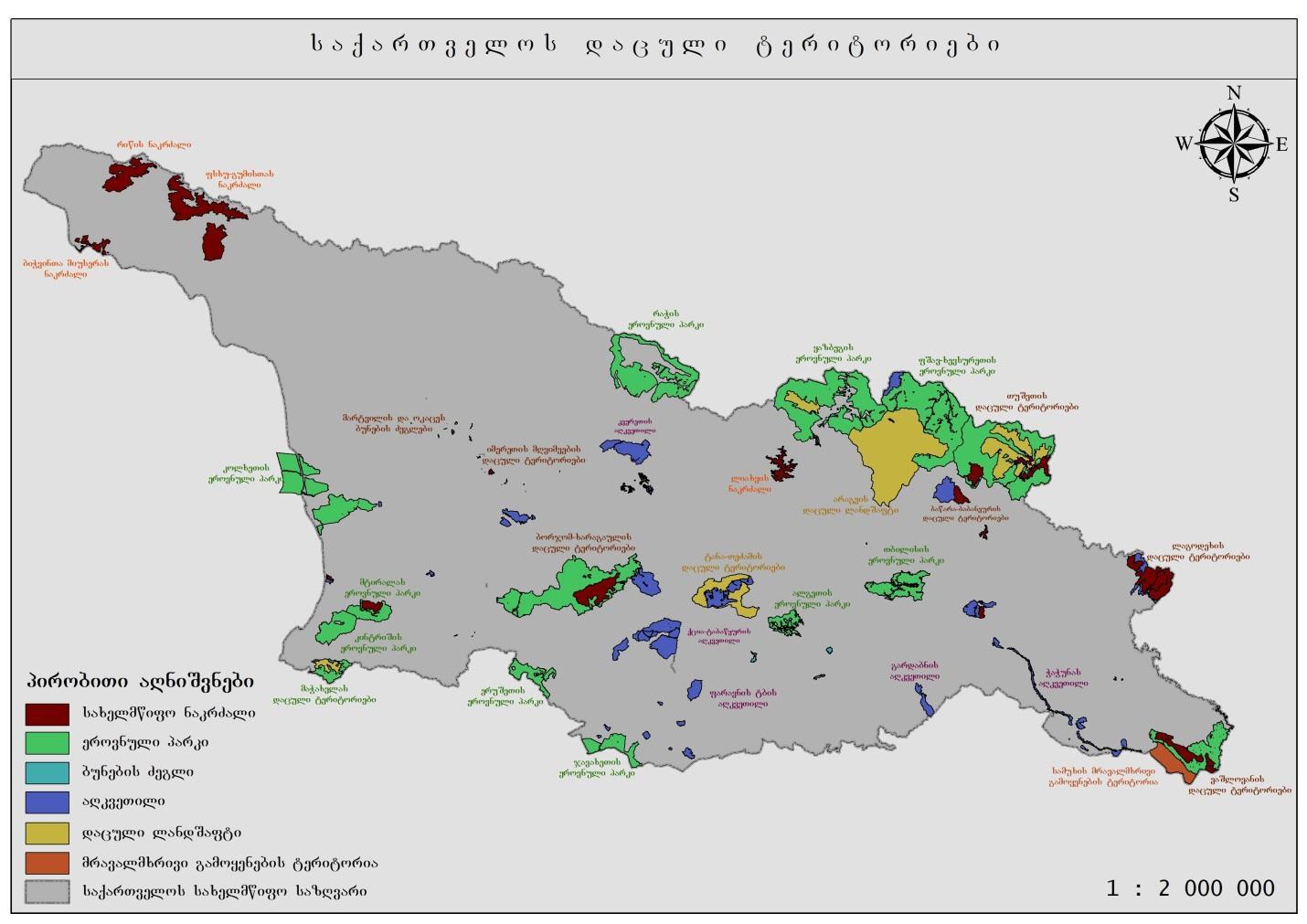 წყარო: საქართველოს გარემოს დაცვისა და სოფლის მეურნეობის სამინისტრო, ივლისი 2023მიღწევებს შორის ასევე უნდა დასახელდეს საქართველოს დაცული ტერიტორიების და ასევე სხვა კონსერვაციული თვალსაზრისით მნიშვნელოვანი ტერიტორიების საერთაშორისო აღიარებაც. ქვევით წარმოდგენილ ჩამონათვალში მოცემულია საერთაშორისო ხელშეკრულებებით აღიარებული დაცული ტერიტორიები: UNESCO–ს მსოფლიო ბუნებრივი მემკვიდრეობის უბანი (2021 წ.). ეს სტატუსი მიენიჭა საქართველოს კოლხურ ტყეებსა და ჭარბტენიან ტერიტორიებს (58,103 ჰა), რომელიც ფარავს  შემდეგ დაცულ ტერიტორიებს: კოლხეთის ეროვნული პარკი, ქობულეთის დაცული ტერიტორიები, მტირალას ეროვნული პარკი და კინდრიშის დაცული ტერიტორიები; UNESCO–ს ბიოსფერული რეზერვატი (2022 წ.): აღნიშნული სტატუსი მიენიჭა ,,დედოფლისწყაროს ბიოსფერულ რეზერვატს’’ (251,952 ჰა) და ,,სამი ალაზნის ბიოსფერულ რეზერვატს’’ (199,944 ჰა); (მოიცავს თუშეთის დაცული ტერიტორიებს, ბაწარა-ბაბანეურის დაცულ ტერიტორიებს);საერთაშორისო მნიშვნელობის ჭარბტენიანი ტერიტორია (ე.წ. „რამსარის საიტი“): დღეისათვის რამსარის 4 ტერიტორიაა საქართველოში – ცენტრალური კოლხეთის ჭარბტენიანი ტერიტორიები - 33,710 ჰა (კოლხეთის ეროვნული პარკი), ისპანის ტორფნარები - 783 ჰა (ქობულეთის დაცული ტერიტორიები), მადათაფას ტბა - 1,398 ჰა) და ბუღდაშენის ტბა - 119 ჰა( ჯავახეთის დაცული ტერიტორიები);„ევროპის ველური ბუნებისა და ბუნებრივი ჰაბიტატების დაცვის შესახებ კონვენციის“ (ბერნის კონვენცია) და ევროკავშირსა და საქართველოს შორის ხელმოწერილი ასოცირების შეთანხმების თანახმად, 2023 წლის დეკემბრის მდგომარეობით, საქართველოში დამტკიცებულია ზურმუხტის ქსელის 66 ტერიტორია (1,306,748 ჰა, ქვეყნის ტერიტორიის 18.7%). ზურმუხტის ქსელის 48% ფარავს  ეროვნულ დაცულ ტერიტორიებს.მნიშვნელოვანი რეფორმები განხორციელდა დაცული ტერიტორიების პოლიტიკის, მმართველობის და მართვის ნაწილშიც. 2018 წლიდან, საქართველოს გარემოს დაცვისა და სოფლის მეურნეობის სამინისტროს ბიომრავალფეროვნებისა და სატყეო დეპარტამენტს, გარდა საქართველოს მთელ ტერიტორიაზე ბიომრავალფეროვნების კომპონენტების დაცვისა და შენარჩუნების პოლიტიკისა, დებულებით განესაზღვრა დაცული ტერიტორიების სახელმწიფო პოლიტიკის შემუშავება და პროცესის კოორდინაცია ეროვნულ დონეზე, რითაც ერთმანეთს გაემიჯნა პოლიტიკის დაგეგმვისა და მართვის ფუნქციები. ამისათვის, 2021 წლიდან დეპარტამენტში შეიქმნა დაცული ტერიტორიების პოლიტიკის სამმართველო, რომლის მთავარი მიზანია დაცული ტერიტორიების ქსელის განვითარებისათვის, პოლიტიკის შემუშავება ეროვნულ დონეზე, ახალი დაცული ტერიტორიების შექმნის კოორდინაცია, დაცული ტერიტორიების საერთაშორისო პოზიციონირებისა და პროექტების დარგობრივი კოორდინაცია, ასევე დაცული ლანდშაფტებისა და მრავალმხრივი გამოყენების ტერიტორიების მართვის დარგობრივი ზედამხედველობა.დაცული ტერიტორიების მართვის ფუნქციები გარემოს დაცვისა და სოფლის მეურნეობის სამინისტროს სისტემაში შემავალი საჯარო სამართლის იურიდიულ პირს – დაცული ტერიტორიების სააგენტოს (I–IV კატეგორიის დაცული ტერიტორიები) და ადგილობრივ თვითმმართველობებს – მუნიციპალიტეტებს აკისრია (V და VI კატეგორიის დაცული ტერიტორიები). ცალკეულ შემთხვევებში, ეპიზოდურად, არსებობს თანამმართველობის ფორმა - თანამშრომლობაზე დაფუძნებული მმართველობა  - დაცული ტერიტორიების სააგენტოს საკონსულტაციო საბჭო, და საკონსულტაციო საბჭოები დაცული ტერიტორიების ადმინისტრაციებთან.საქართველოს დაცულ და სხვა კონსერვაციულ ტერიტორიებთან დაკავშირებული პრობლემებისაქართველოს ბუნება, კულტურულ მემკვიდრეობასთან ერთად, წარმოადგენს ქვეყნის უმნიშვნელოვანეს სიმდიდრეს. თუმცა, დღემდე არ შემუშავებულა ამ კუთხით დაცული და სხვა კონსერვაციული ტერიტორიების როლის და მნიშვნელობის ამსახველი ერთიანი პოლიტიკის კონცეპტუალური დოკუმენტი. დაცულ და სხვა კონსერვაციულ ტერიტორიებთან მიმართებაში იკვეთება შემდეგი ძირითადი პრობლემები:3.1. 	არასრულფასოვნად ურთიერთდაკავშირებული დაცული და სხვა კონსერვაციული ტერიტორიები  სიტუაციური ანალიზის პროცესში დაინტერესებული მხარეების მიერ ერთ-ერთ უმნიშვნელოვანეს პრობლემად გამოვლინდა არასრულფასოვნად ურთიერთდაკავშირებული დაცული და სხვა კონსერვაციული ტერიტორიების საკითხი.მიუხედავად იმისა, რომ ბოლო წლებში დაარსდა ახალი დაცული ტერიტორიები და მნიშვნელოვნად გაიზარდა საერთო ფართობი, დადგენილ ვადაში ვერ იქნა მიღწეული  დასახული მიზანი ეფექტიანად მართული, ურთიერთდაკავშირებული დაცული ტერიტორიების ერთიანი ქსელის შექმნის შესახებ. ახალი დაცული და სხვა კონსერვაციული ტერიტორიების დაარსების ერთ-ერთი მთავარი საფუძველია კავკასიის ეკორეგიონული საკონსერვაციო გეგმა,  რაც გულისხმობს კონსერვაციული და დამაკავშირებელი ლანდშაფტების, ბიომრავალფეროვნების საკვანძო არეალების (KBAs) და ეკოლოგიური დერეფნების გათვალისწინებას და გამოყენებას. თუმცა, დღეს დაცული და სხვა კონსერვაციული ტერიტორიები სრულად არ მოიცავს კავკასიის ეკორეგიონული კონსერვაციის გეგმით განსაზღვრულ არეალებს. დაცული ტერიტორიების სფეროს მარეგულირებელი კანონმდებლობა  ეროვნული მნიშვნელობის დაცული ტერიტორიების და ზოგიერთი საერთაშორისო ხელშეკრულებებით აღიარებული დაცული ტერიტორიების დაარსების შესაძლებლობას იძლევა, თუმცა არ მოიცავს  UNESCO–ს გეოპარკებს, ზურმუხტის ქსელის  ტერიტორიებს და OECM–ებს, რაც უმნიშვნელოვანესია ურთიერთდაკავშირებულობის თვალსაზრისით და „კუნმინგ–მონრეალის გლობალური ბიომრავალფეროვნების ჩარჩოს” მიზნებთან თავსებადობისთვის. ამასთანავე,  შეუსრულებელი რჩება სხვადასხვა პოლიტიკის დოკუმენტით დადგენილი ვალდებულებები.დაცულ და კონსერვაციულ ტერიტორიებს შორის არასრულყოფილი  ურთიერთდაკავშირებულობა ხელს უშლის ფართო ეკოლოგიურ და ევოლუციურ პროცესებს, როგორიცაა გენების მიმოცვლა, მიგრაცია და სახეობების გავრცელების არეალის ცვლილება, რაც მიმდინარე კლიმატის ცვლილების ფონზე კიდევ უფრო მეტ საფრთხეს წარმოადგენს. განსაკუთრებით კრიტიკულია ეკოლოგიური დერეფნების არარსებობა. 3.2 არასრულფასოვანი საკანონმდებლო ბაზა 1996 წელს საქართველოს პარლამენტმა დაამტკიცა კანონი ,,დაცული ტერიტორიების სისტემის შესახებ’’, რომლის მიზანი იყო სამართლებრივად დაერეგულირებინა  ბუნების კონსერვაციის საერთაშორისო კავშირის (IUCN) კრიტერიუმებისა და ნორმების შესაბამისი დაცული ტერიტორიების კატეგორიების შექმნისა და მართვის საკითხები. თუმცა, მას შემდეგ გადაიხედა ბუნების კონსერვაციის საერთაშორისო კავშირის (IUCN) სტანდარტი. მოქმედი კანონმდებლობის ხარვეზები და სფეროს მარეგულირებელი კანონქვემდებარე ნორმატიული აქტების ნაკლებობა, არასრულფასოვნება და კოლიზიები გამოვლენილია შემდეგ საკითხებში: ა) საქართველოს დაცული ტერიტორიების სისტემის კანონში მოცემული დაცული ტერიტორიის განმარტება აღარ შეესაბამება ბუნების დაცვის საერთაშორისო კავშირის მიერ განახლებულ განმარტებას; ბ) ზოგიერთი დაცული ტერიტორიის კატეგორიის განმარტება და მიზანი აღარ შეესაბამება ბუნების დაცვის საერთაშორისო კავშირის მიერ განახლებულ განმარტებას.გ) სფეროს მომწესრიგებელი კანონმდებლობით არასრულყოფილად არის დარეგულირებული  ეროვნულ და საერთაშორისო ხელშეკრულებით დაცულ ტერიტორიებზე ნადირობისა და გარეული ცხოველების რეგულირების საკითხი. დ) მნიშვნელოვანი საკანონმდებლო ხარვეზია დაცული ტერიტორიების სისტემის კანონში ტერმინების – „ბუფერული ზონა“ და „დამხმარე ზონა“ – ერთი და იგივე მნიშვნელობით გამოყენება. ამასთან, დაშვებულია დამხმარე (ბუფერული) ზონის დაარსება VI კატეგორიის დაცული ტერიტორიის გამოყენებით, რაც ცალსახად არ შეესაბამება IUCN-ის სტანდარტს. ე) სფეროს მარეგულირებელ კანონმდებლობაში არ არის გაწერილი UNESCO–ს ბიოსფერული რეზერვატების და მსოფლიო ბუნებრივი მემკვიდრეობის უბნების მართვის სისტემა. გარდა ამისა, კანონმდებლობა არ მოიცავს UNESCO–ს გეოპარკების, ზურმუხტის ქსელის ტერიტორიების და სხვა ეფექტური, ტერიტორიაზე დაფუძნებული კონსერვაციული მექანიზმების (OECMs) დაარსების და მართვის საკანონმდებლო რეგულირების საკითხებს.ვ) მოქმედი კანონმდებლობით არ არის დარეგულირებული დაცული ლანდშაფტების (IUCN, V კატეგორია), მრავალმხრივი გამოყენების ტერიტორიების (IUCN, VI კატეგორია), საერთაშორისო ხელშეკრულებებით აღიარებული დაცული ტერიტორიების მენეჯმენტის გეგმის სტრუქტურის, თემატური ნაწილების, შემუშავებისა და დამტკიცების პროცედურული საკითხები. აგრეთვე, მოქმედი კანონმდებლობა ზემოხსენებული ტერიტორიების შემთხვევაში, არ არეგულირებს სარგებლობის საკითხებს უძრავი ქონების სარგებლობაში გადაცემისა და სპეციალური დანიშნულებით სარგებლობის წესებს.ზ) დაცული ტერიტორიების მარეგულირებელი კანონმდებლობაში არ გვხვდება დაცული ტერიტორიების მმართველობის სხვადასხვა ტიპების საკანონმდებლო რეგულირება. თ) მიუხედავად იმისა, რომ დაცული ტერიტორიების სისტემის კანონით გათვალისწინებულია სამთავრობო დაწესებულებებთან, არასამთავრობო ორგანიზაციებთან, მოსახლეობისა და საზოგადოებრივი გაერთიანებების წარმომადგენლებთან თანამშრომლობა (მუხლები 21, 22), დაინტერესებული მხარეების მონაწილეობა დაცული ტერიტორიების დაარსების, მართვის, საზღვრების ცვლილების, გაუქმების და სხვა საკითხებში არასაკმარისად არის დარეგულირებული. არ არის განსაზღვრული თანამშრომლობის კონკრეტული მექანიზმები და პროცედურები, მიღებული გადაწყვეტილებების იურიდიული სტატუსის ჩათვლით.2019 წელს შემუშავებული “საქართველოს დაცული ტერიტორიების სისტემის განვითარების სტრატეგია და სამოქმედო გეგმა” მხოლოდ დაცული ტერიტორიების სააგენტოს მართვის ქვეშ არსებულ ტერიტორიებზე ვრცელდება და არ ფარავს მის გარეთ არსებულ ტერიტორიების ფართო სპექტრს. ზემოაღნიშნული პრობლემები გრძელვადიან პერსპექტივაში შეუქცევად ზიანს მოუტანს დაცულ ტერიტორიებს და ზოგადად საქართველოს ბუნებას, რაც თავის მხრივ უარყოფითად აისახება მოსახლეობის კეთილდღეობაზე. დაცული და სხვა კონსერვაციული ტერიტორიების მმართველობასთან, მართვასთან და საზოგადოების მონაწილეობასთან დაკავშირებული გამოწვევებისიტუაციის ანალიზის პროცესში ჩართული ყველა მხარე და მათი წარმომადგენლები როგორც საჯარო, ისე არასამთავრობო და საერთაშორისო ორგანიზაციებიდან, ხაზს უსვამენ იმ გარემოებას, რომ დღეს საქართველოში დაცული და სხვა კონსერვაციული ტერიტორიის მმართველობის, მართვისა და ამ პროცესში საზოგადოების მონაწილეობასთან დაკავშირებული პრობლემები გამოწვეულია არაერთი მიზეზითა და ფაქტორით, რომელიც დეტალურადაა წარმოდგენილი შესაბამის ქვეთავებში. მმართველობასთან დაკავშირებული გამოწვევებიბუნების დაცვის საერთაშორისო კავშირის (IUCN) მიერ აღიარებულია დაცული ტერიტორიების მმართველობის 4 ტიპი, კერძოდ: მმართველობა მთავრობის მიერ, თანამმართველობა, სათემო მმართველობა და კერძო მმართველობა.  საერთაშორისო ხელშეკრულებებით აღიარებული  დაცული ტერიტორიების მმართველობის ოთხი ტიპიდან საქართველოში დანერგილია ძირითადად პირველი ტიპი – მმართველობა მთავრობის მიერ (დაცული ტერიტორიების მართვა დაცული ტერიტორიების სააგენტოს და ადგილობრივი თვითმმართველობების მიერ). რამდენიმე დაცულ ტერიტორიაზე გვხვდება მმართველობის მეორე ტიპის – თანამმართველობის ელემენტები (საბჭოები). თუმცა, თანამმართველობის ეს ფორმა არ ატარებს სისტემურ ხასიათს და იმ ტერიტორიებზე, რომლებზეც მმართველობის ეს პრაქტიკა არსებობს, არ არის სათანადოდ ძლიერად და მდგრადად წარმოდგენილი. რაც შეეხება მმართველობის დანარჩენ ტიპებს – ერთობლივი მმართველობა (თანამმართველობის ძლიერი ფორმა), კერძო მმართველობა და სათემო მმართველობა, არ არის აღიარებული. მიუხედავად იმისა, რომ საქართველოს დაცული ტერიტორიების სისტემა ათწლეულებია ვითარდება, არსდება სხვადასხვა კატეგორიის დაცული ტერიტორიები და პრაქტიკაში მმართველობის სხვადასხვა ტიპის ელემენტები ვლინდება, ეროვნულ დონეზე ჯერ კიდევ არ არის ჩამოყალიბებული სისტემური ხედვა მმართველობის დივერსიფიკაციასთან მიმართებით.შედეგად, ბუნების დაცვის საერთაშორისო კავშირის (IUCN) მიერ აღიარებული დაცული ტერიტორიების მმართველობის ტიპების სრული სპექტრის არარსებობა სხვადასხვა მმართველობის ქვეშ დაცული ტერიტორიების დაარსებისთვის შესაძლოა დამაბრკოლებელ გარემოებას წარმოადგენდეს. მართვასთან დაკავშირებული გამოწვევებიმართვის არსებულ პრაქტიკასთან დაკავშირებული გამოწვევებისაქართველოში IUCN-ის I-IV კატეგორიების დაცული ტერიტორიების მართვა ცენტრალიზებულია და ხორციელდება საქართველო გარემოს დაცვისა და სოფლის მეურნეობის სამინისტროს სსიპ დაცული ტერიტორიების სააგენტოს მიერ. თუმცა არასაკმარისი დეკონცენტრაცია მართვაში, შესაძლოა წარმოადგენდეს გამოწვევას და საჭიროებს დამატებით შესწავლას და შემდგომ გადაწყვეტებს. საქართველოში IUCN-ის V და VI კატეგორიების დაცული ტერიტორიების – დაცული ლანდშაფტებისა და მრავალმხრივი გამოყენების ტერიტორიების მართვის სისტემის განვითარებისადმი ხედვა არ არის ჩამოყალიბებული, რადგან ეს კატეგორიები შედარებით ახალია საქართველოში. ამ ტერიტორიების მართვას მუნიციპალიტეტები დელეგირებული უფლებამოსილების საფუძველზე ახორციელებენ, თუმცა დელეგირებული უფლებამოსილებების განხორციელებისთვის საჭირო ფინანსური და ტექნიკური რესურსები, ცოდნა და უნარები დაცული ტერიტორიის მართვის თვალსაზრისით, მუნიციპალიტეტებისთვის ერთ–ერთი ძირითადი გამოწვევაა, რაც საბოლოოდ უარყოფითად ისახება მართვის ხარისხზე.არ არის ჩამოყალიბებული UNESCO–ს ბიოსფერული რეზერვატების და მსოფლიო ბუნებრივი მემკვიდრეობის უბნებისა და ზურმუხტის ქსელის მართვის სისტემა. ზურმუხტის ქსელის იმ ნაწილზე, რომელიც დაცული ტერიტორიების გარეთ მდებარეობს, დაცვის ერთადერთ ინსტრუმენტად  ამ ეტაპზე დანერგილია ზურმუხტის ქსელზე ზემოქმედების შეფასება. მიუხედავად იმისა, რომ სამი ალაზნისა და დედოფლისწყაროს ბიოსფერული რეზერვატები 2022 წლიდან დაარსებულია, ამ დრომდე არ შემუშავებულა მათი მართვის მოდელი. ამგვარად, პრაქტიკაში იმართება მხოლოდ მათი ბირთვის ზონები, რომლებიც ემთხვევა დაცულ ტერიტორიებს. ბიომრავალფეროვნების კონსერვაციასთან დაკავშირებული გამოწვევები დღესდღეობით საქართველოში ბიომრავალფეროვნების საკითხები საკმარისად არ არის ასახული (ე.წ. მეინსთრიმინგი) და შესაბამისად გათვალისწინებული სხვა სექტორების სტრატეგიული და დარგობრივი პოლიტიკის დოკუმენტებში, აგრეთვე დაგეგმვის პროცესებში, ეკოსისტემური სერვისების მნიშვნელობა არ არის სათანადოდ აღქმული და შეფასებული, რაც დაცული ტერიტორიების მნიშვნელობას აკნინებს.  ასევე, საქართველოს ბიომრავალფეროვნებაზე, დაცულ ტერიტორიებზე, ეკოსისტემებზე, ეკოსისტემურ მომსახურებებზე და მათ მნიშვნელობაზე ინფორმაციისა და ინფორმირების მექანიზმების ნაკლებობა წარმოადგენს მნიშვნელოვან გამოწვევას, რაც აისახება ამ საკითხებთან დაკავშირებით საზოგადოებაში განათლებისა და ცნობიერების დონეზე, მათ ჩართულობაზე და გადაწყვეტილების მიმღებთა გადაწყვეტილებებზე. მნიშვნელოვანია, რომ ადგილობრივი მოსახლეობის, გადაწყვეტილების მიმღებების და ზოგადად ფართო საზოგადოებისთვის ცნობილი იყოს და მათ ესმოდეთ ის სიკეთეები, რასაც საზოგადოება იღებს ბიომრავალფეროვნების კონსერვაციიდან.არის შემთხვევები როდესაც დამტკიცებულ მენეჯმენტის გეგმაში ცვლილებები შედის საკმარისი საჯარო კონსულტაციების გარეშე. განსხვავებული მიდგომებია დაცული ტერიტორიების მენეჯმენტის გეგმასთან დაკავშირებული თემატური მართვის გეგმების (მაგ. საძოვრების მართვის გეგმა, ეკოტურიზმის განვითარების სტრატეგია და სამოქმედო გეგმა და სხვა) დამტკიცებასთან დაკავშირებით, რაც თემატური გეგმების შესრულებასთან დაკავშირებულ გამოწვევებს წარმოშობს. ბუნების კონსერვაციის საერთაშორისო კავშირის (IUCN) მიერ შემუშავებულია დაცული ტერიტორიების ე.წ. 75%–იანი წესი, რომლის მიხედვითაც დაცული ტერიტორიის 3/4 უნდა იმართებოდეს კონკრეტული კატეგორიის პირველადი მიზნის შესაბამისად. იქიდან გამომდინარე, რომ სფეროს მომწესრიგებელი კანონმდებლობა არ ითვალისწინებს ე.წ. 75%-იანი წესის დანერგვას, არ არის შეფასებული დღეისათვის არსებული ეროვნული დაცული ტერიტორიების მასთან თავსებადობის საკითხი და საჭიროებს შემდგომ დახვეწას. არ არსებობს ეროვნულ დონეზე საკმარისად ფუნქციონირებადი და ტექნიკურად ძლიერი ბიომრავალფეროვნების მონიტორინგის ერთიანი და უწყვეტი სისტემა. ეროვნულ დონეზე  ეკოსისტემებისა და ჰაბიტატების მონიტორინგი არ მიმდინარეობს სისტემატიურად. არსებული პრაქტიკა აჩვენებს, რომ სსიპ დაცული ტერიტორიების სააგენტოს მიერ მართული დაცული ტერიტორიების შემთხვევაში, მიმდინარეობს მონიტორინგი, თუმცა თანამშრომელთა კვალიფიკაცია/შესაძლებლობები და აღჭურვილობა არ არის საკმარისი ბიომრავალფეროვნების მონიტორინგის უწყვეტად და სრულფასოვნად განხორციელებისთვის. ხოლო, დაცული ლანდშაფტებისა და მრავალმხრივი გამოყენების ტერიტორიის შემთხვევაში, ზემოხსენებული პრობლემა უფრო მწვავედ დგას.ბიომრავალფეროვნების კონსერვაციისთვის მნიშვნელოვან გამოწვევას წარმოადგენს ისეთი საქმიანობები, რომლებიც უშუალოდ ამ ტერიტორიებზე არ ხდება, მაგრამ უარყოფითი ზეგავლენა აქვს ამ ტერიტორიების ბიომრავალფეროვნებაზე. არ არსებობს დაცული ტერიტორიების ბუფერული ზონები და მათი მართვის პრაქტიკა. დაცული ტერიტორიების მიმდებარე ტეროტორიებზე საქმიანობების (მაგ. ტყითსარგებლობა, ძოვება, ნადირობა, წყალაღება, ჰესები, სხვ.) საქმიანობის რეგულირება სუსტია, რაც პოტენციურად საფრთხეს უქმნის დაცულ ტერიტორიებზე არსებულ ბიომრავალფეროვნებას. კლიმატის ცვლილება ერთ–ერთი მნიშვნელოვანი გამოწვევაა ბიომრავალფეროვნების კონსერვაციაში. იგი მნიშვნელოვნად ზრდის საფრთხეებს, რომლებიც უარყოფითად აისახება დაცული ტერიტორიების ბიომრავალფეროვნების ღირებულებებზე. დაცული ტერიტორიების მიმდებარედ მცხოვრები მოსახლეობის სოციალურ–ეკონომიკური მდგომარეობა მნიშვნელოვანი გამოწვევაა ბიომრავალფეროვნების კონსერვაციისათვის. დაცული ტერიტორიის შექმნის, ან დაცულ ტერიტორიებზე პროექტების განხორციელების დროს ხშირად არ ხდება სოციალური ზეგავლენის შესწავლა. მოსახლეობის გარკვეულ ნაწილში ბიომრავალფეროვნების კონსერვაციისთვის დაგეგმილი ღონისძიებები აღიქმება, როგორც მათ წინააღმდეგ დაგეგმილი ქმედებები. ბუნებრივი რესურსებით არამდგრადი სარგებლობარიგ დაცულ ტერიტორიებზე ან მათ მიმდებარედ ბუნებრივი რესურსებით სარგებლობა გამოწვევაა ბიომრავალფეროვნების კონსერვაციისათვის. ამის გამომწვევი ფაქტორები განსხვავებულია სხვადასხვა დაცული ტერიტორიის სპეციფიკიდან გამომდინარე, თუმცა ძირითად გამომწვევ ფაქტორებს შორის აღსანიშნია: ა) ზოგიერთი დაცული ტერიტორიების მიმდებარედ მცხოვრები მოსახლეობის მიერ საშეშე და ზოგიერთ შემთხვევაში სამასალე მერქნის მოპოვება ზეწოლას ახდენს დაცულ ტერიტორიებზე. ბ) საძოვრების შესწავლა და შეფასება ნორმების დადგენის მიზნით 9 დაცულ ტერიტორიაზე განხორციელდა. ზოგიერთ შემთხვევაში არ ხდება დადგენილი ნორმების პრაქტიკაში მოთხოვნა (მაგ. თუშეთის დაცული ლანდშაფტი). ზოგიერთ დაცულ ტერიტორიაზე ხდება ნორმაზე მეტი რაოდენობის საქონლის შემოყვანა, რისი მონიტორინგიც ადმინისტრაციებისთვის წარმოადგენს გამოწვევას. გ) დაცულ ტერიტორიებზე მტკნარ წყლებსა და ზღვაში უმეტეს შემთხვევაში დაწესებულია რეგულაციები და კვოტები, თუმცა გამოწვევას წარმოადგენს იქთიოფაუნის კვლევების სიმცირე/არარსებობა და შესაბამისად მარაგების შეფასების არარსებობა.დ) დაცულ ტერიტორიებზე (მაგ. არაგვის დაცული ლანდშაფტი, თუშეთის დაცული ლანდშაფტი) ქვიშა–ხრეშის მოპოვება საფრთხეს უქმნის ბიომრავალფეროვნებას, როგორც დაცულ ტერიტორიებზე, ისე მათ მიმდებარედ. მეორე მხრივ, ზოგიერთ შემთხვევაში გამოწვევას წარმოადგენს ადგილობრივი საჭიროებისთვის ქვიშა-ხრეშის მოპოვებაზე დაწესებული შეზღუდვები. ე) აღმოსავლეთ საქართველოს რამდენიმე დაცულ ტერიტორიას და მის გარეთ არსებულ ბიომრავალფეროვნებას მნიშვნელოვან საფრთხეს უქმნის წყლის რესურსების გადაჭარბებული მოხმარება. მაგ. მდ. იორი და მდ. ალაზანი მნიშვნელოვან დასაწყურებელ ადგილს წარმოადგენს არა მხოლოდ დაცულ ტერიტორიებზე, არამედ მათ გარეთ მობინადრე ან/და მიგრირებადი სახეობებისთვის. მიუხედავად ამისა, წყალსარგებლობის ნორმების განსაზღვრისას არ ხდება ბიომრავალფეროვნებასთან დაკავშირებული საჭიროებების გათვალისწინება.ეკოტურიზმის განვითარებასთან დაკავშირებული გამოწვევებიდაცულ ტერიტორიებზე ტურიზმის განვითარება  სრულფასოვნად არ შეესაბამება „დაცულ ტერიტორიებზე ტურიზმისა და ვიზიტორთა მართვის შესახებ“ IUCN–ის პრინციპებს.  დაცულ ტერიტორიებზე ტურიზმის განვითარებასთან დაკავშირებულ ძირითად გამოწვევებს შორის აღსანიშნია შემდეგი:ა) არ ფასდება დაცულ ტერიტორიებზე ტურიზმის განვითარების ზეგავლენა.ბ) ქვეყანაში არასაკმარისად არის ჩამოყალიბებული სხვადასხვა კატეგორიის დაცულ ტერიტორიებზე ტურისტული  ინფრასტრუქტურის მდგრადი განვითარების მიმართ ხედვა და სტანდარტი, რაც ხელს უშლის დაცულ ტერიტორიებზე ეკოტურიზმის განვითარების სწორი პრაქტიკის დანერგვას. გ) არასაკმარისად არსებობს დაცულ ტერიტორიებზე ტურისტული ინფრასტრუქტურის დაგეგმვის დროს პროექტის  ეკონომიკური, სოციალური და ეკოლოგიური  მიზანშეწონილობის დასაბუთების მოთხოვნის მექანიზმი.კანონაღსრულების პროცესში არსებული გამოწვევებიდაცულ ტერიტორიებზე გამოწვევად რჩება არალეგალური საქმიანობების უარყოფითი ზეგავლენა ბიომრავალფეროვნებაზე. ეს საქმიანობებია: უკანონო ნადირობა, არალეგალური თევზჭერა, არალეგალური ძოვება, ხე–ტყის უკანონოდ მოპოვება,  ნარჩენებით დაბინძურება, ინფრასტრუქტურის დაზიანება, სხვა. გამოწვევას წარმოადგენს სამართალდარღვევების აღრიცხვის არასისტემური პრაქტიკა V-VI კატეგორიების დაცულ ტერიტორიებსა და ზურმუხტის ქსელის ფარგლებში.დიაგრამა 1. დაცული ტერიტორიების სააგენტოს მართვას დაქვემდებარებულ დაცულ ტერიტორიებზე გამოვლენილი სამართალდარღვევები სახეების მიხედვით 2018–2023 წწ.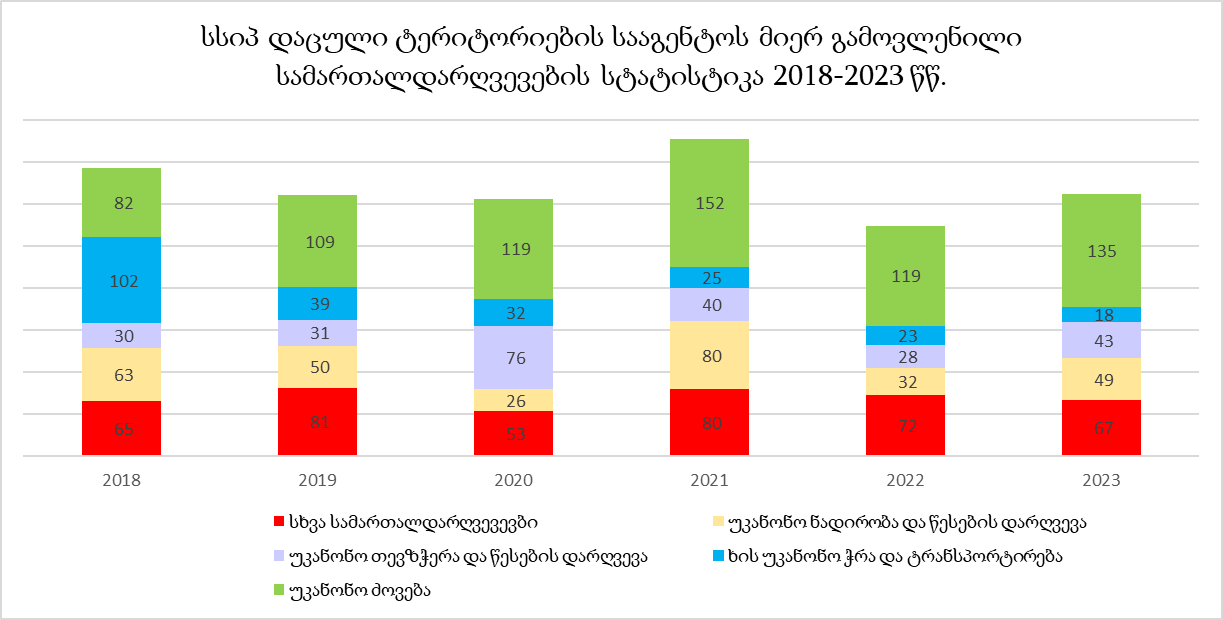 წყარო: სსიპ დაცული ტერიტორიების სააგენტოარალეგალური საქმიანობა წარმოადგენს გამოწვევას, რაც ხშირ შემთხვევაში მართვის უწყებების მიერ კანონაღსრულებასთან დაკავშირებული უფლებამოსილებების განხორციელებისთვის საჭირო რესურსების სიმწირის გამო ხდება, კერძოდ,  გამომწვევ ფაქტორებად სახელდება:ა) დაცული ტერიტორიების ადმინისტრაციებს არ ჰყავთ საჭირო რაოდენობისა და სათანადო კვალიფიკაციების მქონე თანამშრომლები, რომლებიც უზრუნველყოფენ სამართალდარღვევის ფაქტების დროულ და ეფექტურ გამოვლენას და შესაბამის რეაგირებას. ბ) რიგ შემთხვევებში, დაცული ტერიტორიების და ბუნების კონსერვაციის სფეროში ჩადენილი ადმინისტრაციული სამართალდარღვევებისთვის ან/და სისხლის სამართლის დანაშაულისთვის საქართველოს კანონმდებლობით დაწესებული სანქციები არაქმედითია (მაგ. ჩადენილ ქმედებასთან შეუსაბამოდ დაბალი ჯარიმა). სუსტი ინსტიტუციებიდაცული ტერიტორიების მართვის ორგანოების ინსტიტუციური გამოწვევები განპირობებულია  ადამიანურ და ფინანსურ რესურსებზე არასაკმარისი ხელმისაწვდომობით. აღნიშნული გამომწვევი ფაქტორი ვლინდება შემდეგ გარემოებებში: არასაკმარისია ის წამახალისებელი მექანიზმები, რაც საჭირო ცოდნისა და გამოცდილების მქონე კადრების მოზიდვას და შენარჩუნებას უზრუნველყოფს. დაბალი ანაზღაურება კვალიფიციური კადრების მოზიდვის დამაბრკოლებელი ფაქტორია და ხშირად კვალიფიციური კადრების გადინებას იწვევს. მართვის სტრუქტურისა და ფუნქციონირების თითქმის ყველა კომპონენტი განიცდის დაფინანსების ნაკლებობას, მათ შორისაა ისეთი მნიშვნელოვანი მიმართულებები, როგორებიცაა ფიზიკური დაცვა, ბიომრავალფეროვნების მონიტორინგი, კვლევები, საგანმანათლებლო საქმიანობები, საოპერაციო ხარჯები, სხვა. ბოლო წლებში გაიზარდა დაცული ტერიტორიების დაფინანსება, ძირითადად სახელმწიფო ბიუჯეტისა და საკუთარი შემოსავლების ხარჯზე, თუმცა დაცული ტერიტორიების მართვის უწყებების ბიუჯეტის ხარჯვის ძირითადი წილი მოდის დაცული ტერიტორიების რეგულირებასა და მართვაზე და ეკოტურიზმის განვითარებაზე. არ არის განსაზღვრული და შესაბამისად, არ ხორციელდება სხვადასხვა პოზიტიური წამახალისებელი მექანიზმები დაცულ ტერიტორიებზე ან მის მიმდებარედ მცხოვრები მოსახლეობისთვის, რომელთაც დაცული ტერიტორიის დაარსების გამო შეეზღუდათ ან ეკრძალებათ გარკვეული საქმიანობების განხორციელება. გარკვეული წამახალისებელი მექანიზმები მხოლოდ საერთაშორისო დონორების მიერ დაფინანსებული პროექტების ფარგლებში მოხვედრილი დაცული ტერიტორიების მიმდებარედ მცხოვრები მოსახლეობისთვის ხორციელდება.საზოგადოების არასაკმარისი მონაწილეობა გადაწყვეტილების მიღების და მართვის პროცესშიდაცული ტერიტორიების მმართველობის კონტექსტში აღიარებულია, თუ რამდენად მნიშვნელოვანია თანამონაწილეობითი გადაწყვეტილებების მიღების პროცესი და როგორ აფიქსირებენ/იცავენ თავიანთ აზრს მოქალაქეები და სხვა დაინტერესებული მხარეები.  თუმცა, საქართველოში საზოგადოების არასაკმარისი მონაწილეობა რამდენიმე მნიშვნელოვან გამომწვევ ფაქტორს უკავშირდება. კერძოდ:ა) საქართველოს დაცული ტერიტორიების შემთხვევაში, არ არის შექმნილი ისეთი ინსტიტუციური მექანიზმები, რომლებიც დაინტერესებული მხარეების ეფექტურ მონაწილეობას უზრუნველყოფენ. ბ) დაცული ტერიტორიის სამეცნიერო–საკონსულტაციო საბჭო ზოგან ჩამოყალიბდა, მაგრამ ზოგიერთ შემთხვევაში არ ფუნქციონირებს და ვერ უზრუნველყოფს მოსახლეობის მონაწილეობას.გ) რამდენიმე დაცულ ტერიტორიაზე, დონორი ორგანიზაციების მიერ დაფინანსებული პროექტების ფარგლებში, ამოქმედდა დაინტერესებული მხარეების მონაწილეობის მექანიზმი (საბჭოები), თუმცა მათი სიცოცხლისუნარიანობა დამოკიდებული იყო პროექტის განხორციელების პერიოდზე.  დ) სხვადასხვა დონეზე გადაწყვეტილებების მიმღებ პირებსა და საზოგადოებაში ინფორმაციის ხელმისაწვდომობის, ინფორმირებულობის და გარემოსდაცვითი განათლების ნაკლებობის გამო არასაკმარისადაა აღქმული და გააზრებული ბუნებრივი ფასეულობები და დაცული ტერიტორიების სარგებელი ადგილობრივი მოსახლეობის კეთილდღეობაში, რაც საბოლოოდ უარყოფითად ისახება მიღებულ გადაწყვეტილებებზე და კარგი მმართველობის მიღწევაზე.საქართველოს დაცულ და სხვა კონსერვაციულ ტერიტორიებთან დაკავშირებული პრობლემების სათანადო რეაგირების გარეშე დატოვება გრძელვადიან პერსპექტივაში ზიანს მოუტანს დაცულ ტერიტორიებს და ზოგადად საქართველოს ბუნებას, რაც თავის მხრივ უარყოფითად აისახება მოსახლეობის კეთილდღეობაზე.დაცული და  სხვა კონსერვაციული ტერიტორიების კონცეფციის ხედვაწარმოდგენილი კონცეფცია ხედვის ჩამოყალიბებისას ხელმძღვანელობს დაცულ და სხვა კონსერვაციულ ტერიტორიებთან დაკავშირებით საქართველოში არსებული სიტუაციით და ბიომრავალფეროვნების ახალი გლობალური დღის წესრიგის ხედვით – „2050 წლისთვის ბუნებასთან ჰარმონიაში ცხოვრება“.  შესაბამისად, დაცული და სხვა კონსერვაციული ტერიტორიების კონცეფციის ხედვა შემდეგი სახით ფორმულირდება: 2050 წლისთვის, საქართველოს ადგილობრივი, ეროვნული და საერთაშორისო მნიშვნელობის დაცული და სხვა კონსერვაციული ტერიტორიები ქმნიან ფართო ლანდშაფტებში და საზღვაო აკვატორიაში ინტეგრირებულ, ეკოლოგიურად წარმომადგენლობით ერთიან ეკოლოგიურ ქსელს, რომლის კარგი მმართველობა და ეფექტური მართვა ხორციელდება საერთაშორისო სტანდარტების და საუკეთესო პრაქტიკის და სრულყოფილი ეროვნული კანონმდებლობის შესაბამისად, საზოგადოების და სხვა დაინტერესებული მხარეების მონაწილეობით, რაც უზრუნველყოფს ქვეყნის უნიკალური ბუნების შენარჩუნებას და ხელს უწყობს კულტურული მემკვიდრეობის დაცვას და მატერიალური და არამატერიალური ეკოსისტემური სერვისების მიწოდებით ახლანდელი და მომავალი თაობების კეთილდღეობას, რითაც ეხმიანება მდგრადი განვითარების პრინციპებს და ქვეყნის კონსტიტუციას, დაიცვას ადამიანის უფლება ცხოვრობდეს ჯანმრთელობისათვის უვნებელ გარემოში. დაცული და სხვა კონსერვაციული ტერიტორიები წარმოადგენს ქვეყნის ბუნებრივ სიმდიდრეს, საქართველო აღიარებს მათ მნიშვნელობას და ღირებულებებს და ამ ტერიტორიებზე არსებული ბიომრავალფეროვნების კონსერვაცია ქვეყნის ეროვნული პრიორიტეტია. დაცული და სხვა კონსერვაციული ტერიტორიების განვითარების პრინციპებიდაცული და სხვა კონსერვაციული ტერიტორიების კონცეფცია პრობლემების გადაწყვეტისა და შესაბამისი მიზნებისა და ამოცანების ფორმულირებისას ეფუძნება ეროვნული გამოცდილებიდან და საუკეთესო საერთაშორისო სტანდარტებიდან და პრაქტიკიდან (მაგ. IUCN) გამომდინარე შემდეგ პრინციპებს:საყოველთაო ფასეულობა დაცული და სხვა კონსერვაციული ტერიტორიების სისტემა ინარჩუნებს ბუნებრივ ღირებულებებს, როგორც ქვეყნის უმნიშვნელოვანეს საჯარო ფასეულობას, საჯარო ხელმისაწვდომობის უზრუნველყოფით. ურთიერთდაკავშირებულობა და წარმომადგენლობითობადაცული და სხვა კონსერვაციული ტერიტორიები ინტეგრირებულია ფართო ლანდშაფტებსა და ზღვის აკვატორიაში და ქმნის ერთიან ეკოლოგიურ ქსელს, რომელიც ეფუძნება, მათ შორის, კავკასიის ეკორეგიონის კონსერვაციულ გეგმას. ეკოლოგიურად წარმომადგენლობითი და ყოვლისმომცველი დაცული და სხვა კონსერვაციული ტერიტორიების ქსელი მოიცავს ქვეყნის მასშტაბით ეკოსისტემებისა და ჰაბიტატების სრულ სპექტრს და უზრუნველყოფს ეკოლოგიური პროცესების და/ან იმ სახეობების, პოპულაციების და თანასაზოგადოებების სიცოცხლისუნარიანობას, რომლებიც ქმნიან ქვეყნის ბიომრავალფეროვნებას. კონსერვაცია დაცული და სხვა კონსერვაციული ტერიტორიები უზრუნველყოფენ დაცული ეკოსისტემების ბუნებრიობის ხარისხის შენარჩუნებას, მათ აღდგენას და/ან გაზრდას.ეროვნული დაცული ტერიტორიების მთავარი მიზანია ბუნების კონსერვაცია. დაცული ტერიტორიების მიზნებს შორის კონფლიქტის შემთხვევაში პრიორიტეტი ენიჭება ბუნების კონსერვაციის მიზნების მიღწევას.ეროვნული დაცული ტერიტორიის კატეგორიის მინიჭება განისაზღვრება მისი პირველადი მიზნიდან გამომდინარე, IUCN-ის შესაბამისად. ეროვნული დაცული ტერიტორიების მართვა ეფუძნება როგორც კატეგორიის პირველად, ისე მეორეულსა და თავსებად მიზნებს, IUCN-ის შესაბამისად.ეროვნული დაცული ტერიტორიების თითოეული კატეგორია თანაბარმნიშვნელოვანია ბუნების კონსერვაციისა და ადამიანის კეთილდღეობისთვის. ეროვნულ დაცულ ტერიტორიებსა და საერთაშორისო ხელშეკრულებებით აღიარებულ დაცულ ტერიტორიებს შორის გადაფარვის შემთხვევაში გათვალისწინებულია ყველას კონსერვაციული მიზნები და მართვისას უპირატესობა ენიჭება ამ ტერიტორიისთვის დადგენილ ყველაზე მკაცრ რეგულაციებს. OECM-ები, მათი მართვის მიზნების მიუხედავად, უზრუნველყოფენ ბიომრავალფეროვნების ეფექტურ in-situ კონსერვაციას.დაცული და სხვა კონსერვაციული ტერიტორიების სისტემას წვლილი შეაქვს ქვეყნისათვის განსაზღვრული კონსერვაციული და გაერთიანებული ერების მდგრადი განვითარების მიზნების მიღწევაში.კარგი მმართველობა და ეფექტური მართვაეროვნული დაცული ტერიტორიები არის ეროვნული მნიშვნელობის და მათი დაარსების შესახებ გადაწყვეტილებას იღებს საქართველოს პარლამენტი. ეროვნული დაცული ტერიტორიები იმართება ცენტრალიზებულად, გარკვეული კატეგორიების შემთხვევაში, ადგილობრივ ხელისუფლებაზე მართვის დელეგირების შესაძლებლობით.  სხვა კონსერვაციული ტერიტორიების მართვაში შესაძლებელია IUCN-ით აღიარებული მმართველობის ტიპების არსებობა, კონკრეტული ტერიტორიის თავისებურების გათვალისწინებით. დაცული და სხვა კონსერვაციული ტერიტორიების პოლიტიკის, მართვის და ზედამხედველობის ფუნქციები გამიჯნულია. თითოეული დაცული და სხვა კონსერვაციული ტერიტორიის მართვა შეესაბამება მკაფიოდ ჩამოყალიბებულ მართვის მიზნებს, პოლიტიკას და ნორმებს. თავიდან უნდა იქნას აცილებული, ან საჭიროების შემთხვევაში აღმოფხვრილი, ბუნებრივი რესურსების ნებისმიერი სახის ექსპლუატაცია , რომელიც საფრთხეს უქმნის ან შესაძლოა მომავალში შეუქმნას დაცული ტერიტორიის დაარსების პირველად მიზანს. დაცული და სხვა კონსერვაციული ტერიტორიების მართვა ხორციელდება ადაპტური მართვის გზით, რაც ითვალისწინებს მართვის ეფექტურობის შეფასების შედეგებს და იყენებს ხელმისაწვდომ ახალ მეცნიერულ მონაცემებს, ტრადიციულ ცოდნასთან ერთად.ეროვნული და საერთაშორისო ხელშეკრულებებით აღიარებული დაცული ტერიტორიების დაარსების/სტატუსის შეწყვეტის, კატეგორიის ცვლილების, გაფართოების, შემცირების, დაგეგმვის პროცესში, უზრუნველყოფილია დაინტერესებული მხარეების მონაწილეობა. ამისთვის უზრუნველყოფილია ინფორმაციის ხელმისაწვდომობა და მონაწილეობის მექანიზმები.აღიარებულია გეგმარებითი დაცული ტერიტორიების მნიშვნელობა ეკოლოგიური ქსელის შექმნაში და დადგენილია ასეთი ტერიტორიების დაცვის გარანტიები.თანასწორობა და სამართლიანობა დაცული და სხვა კონსერვაციული ტერიტორიების დაარსებისას გათვალისწინებულია მოსახლეობის ინტერესი პირადი მოხმარების მიზნით ბუნებრივ რესურსებზე ხელმისაწვდომობაზე. დაცულ ტერიტორიებზე დაშვებული ეკონომიკური საქმიანობა ხელს უწყობს ადგილობრივი მოსახლეობის სოციალურ–ეკონომიკური მდგომარეობის გაუმჯობესებას. დაცული ტერიტორიების მართვის უწყებები არ შედიან პირდაპირ კონკურენციაში  ადგილობრივ მოსახლეობასთან.დაცული და სხვა კონსერვაციული ტერიტორიებიდან მიღებული სარგებელი განაწილებულია სამართლიანად, რაც მათ შორის მოიცავს გენეტიკური რესურსის და ტრადიციული ცოდნის გამოყენებით მიღებულ სარგებელს დაცული და სხვა კონსერვაციული ტერიტორიების განვითარების პრიორიტეტები დაცული და სხვა კონსერვაციული ტერიტორიების კონცეფცია არსებულ პრობლემებზე რეაგირებისა და პოლიტიკის შემდგომი ეფექტური, ეფექტიანი და რელევანტური მართვის მიზნით, საზღვრავს ქვევით შემოთავაზებულ პრიორიტეტებს, რომელსაც დაეფუძნება შემდგომი პოლიტიკის განვითარება და შესაბამისი პოლიტიკის დოკუმენტები - სტრატეგია და სამოქმედო გეგმა და სფეროს მარეგულირებელი ნორმატიული აქტები.  6.1. პრიორიტეტი: დაცული და სხვა კონსერვაციული ტერიტორიების ქსელის შექმნაამ პრიორიტეტის მიხედვით, საქართველოს ბიომრავალფეროვნების გრძელვადიანი დაცვა და შენარჩუნება უზრუნველყოფილი იქნება ეკოლოგიურად წარმომადგენლობითი დაცული და სხვა კონსერვაციული ტერიტორიების ერთიანი, ფართო ლანდშაფტებში ინტეგრირებული, ურთიერთდაკავშირებული ეკოლოგიური ქსელით, რომელიც დაეფუძნება ეკოლოგიური ქსელის სივრცით განვითარების გეგმას. ეკოლოგიური ქსელი (კონსერვაციისთვის) წარმოდგენილი იქნება, როგორც ეკოლოგიური დერეფნებით დაკავშირებული დაცული ტერიტორიების და OECM–ების სისტემა.  ეკოლოგიური ქსელი უზრუნველყოფს ბუნებრივი პროცესების უწყვეტობას. მისი შექმნა დაეფუძნება, მათ შორის, კავკასიის ეკორეგიონული კონსერვაციის გეგმას და მასში გათვალისწინებული იქნება ბიომრავალფეროვნების საკვანძო არეალები, კონსერვაციული და დამაკავშირებელი ლანდშაფტები.დაცული ტერიტორიები და OECM–ები კონსერვაციის და ნებისმიერი/სხვადასხვა  ეკოლოგიური ქსელის ძირითადი ელემენტებია. ისინი უზრუნველყოფენ in-situ ბიომრავალფეროვნების კონსერვაციას და ასევე, შესაძლოა დაიცვან ეკოლოგიური კავშირები. ეკოლოგიური დერეფნების არსებობა უზრუნველყოფს სხვადასხვა ტიპის დაცული და კონსერვაციული ტერიტორიების კავშირის მთლიანობასა და დაცვას. ამით აღიარებული იქნება დაცული და სხვა კონსერვაციული ტერიტორიების ერთიანი ეკოლოგიური ქსელის მნიშვნელობა ჯანსაღ გარემოსთან, ეკონომიკასთან და მდგრად განვითარებასთან მიმართებაში. 2030 წლისთვის, დაცული და სხვა კონსერვაციული ტერიტორიები უნდა შეადგენდეს ქვეყნის სახმელეთო ტერიტორიის, მტკნარი წყლებისა და საზღვაო აკვატორიის მინიმუმ 30%–ს. ევროპის კავშირის ბიომრავალფეროვნების სტრატეგიის (2030) შესაბამისად,  ქვეყანა მიისწრაფვის,  დაცული და სხვა კონსერვაციული ტერიტორიებით ქვეყნის ფართობის მინიმუმ 10%-ის  მკაცრი დაცვისაკენ. დაცული და სხვა კონსერვაციული ტერიტორიების ქსელი შეიქმნება ქვემოთ ჩამოთვლილი შემდეგი შემადგენელი ელემენტებით: ეროვნული დაცული ტერიტორიები ( I-VI კატეგორიები)ზოგადად დაცული ტერიტორიის და საქართველოს დაცული ტერიტორიების ეროვნული კატეგორიების განმარტებები, დაარსება და მართვა  უნდა შეესატყვისებოდეს ბუნების დაცვის საერთაშორისო კავშირის (IUCN) შესაბამის სტანდარტს. გასათვალისწინებელია, რომ დაცულ ტერიტორიად მოიაზრება მხოლოდ ის ტერიტორია, რომლის ძირითადი მიზანი ბუნების კონსერვაციაა. ეროვნულ დაცულ ტერიტორიას შეიძლება მიენიჭოს მხოლოდ ერთი კატეგორია, რომელიც განისაზღვრება მისი პირველადი მიზნიდან გამომდინარე. დაცული ტერიტორიის მიზნებს შორის კონფლიქტის შემთხვევაში უპირატესობა მიენიჭება ბუნების კონსერვაციას. თუ დაცული ტერიტორია დაყოფილია ნაწილებად, რომლებსაც სხვადასხვა მიზანი აქვთ, მათ შეიძლება მიენიჭოს სხვადასხვა კატეგორია. IUCN–ის რეკომენდაციის თანახმად, ეროვნული დაცული ტერიტორიის 75% უნდა ემსახურებოდეს შესაბამისი კატეგორიის პირველადი მიზნის მიღწევას. დანარჩენი 25% კი - შესაძლოა იმართებოდეს სხვა მიზნებით, იმ შემთხვევაში, თუ ეს მიზნები არ ეწინააღმდეგება დაცული ტერიტორიის კატეგორიის პირველად მიზანს. შესაბამისად, ეროვნული დაცული ტერიტორიის კატეგორიის მინიჭება უნდა განისაზღვროს პირველადი მიზნიდან გამომდინარე და მისი 75% უნდა ემსახურებოდეს პირველადი მიზნის მიღწევას. ეროვნული დაცული ტერიტორიის კატეგორიის შეცვლა ან/და გაუქმება დასაშვები იქნება მხოლოდ იმ შემთხვევაში თუ შესაბამისი დასაბუთების საფუძველზე, ტერიტორია აღარ შეესაბამება ამ კატეგორიის დაცული ტერიტორიის განმარტებას და კატეგორიის მინიჭების კრიტერიუმებს.სხვა კონსერვაციული ტერიტორიები: სხვა ეფექტური, ტერიტორიაზე დაფუძნებული კონსერვაციული მექანიზმები (OECMs)სხვა ეფექტური, ტერიტორიაზე დაფუძნებული კონსერვაციული მექანიზმების (OECMs) ქვეშ მოიაზრება ის ტერიტორიები, რომლებიც არ წარმოადგენს დაცულ ტერიტორიას, თუმცა მათი მმართველობის და მართვის შედეგად მიიღწევა ბიომრავალფეროვნების გრძელვადიანი in-situ კონსერვაცია. OECM–ები წარმოადგენს „კუნმინგ–მონრეალის გლობალური ბიომრავალფეროვნების ჩარჩო“ 2030–ის მე–3 მიზნის (დაცული ტერიტორიები) მიღწევის მნიშვნელოვან ინსტრუმენტს. უნდა მოხდეს OECM-ების ასახვა ეროვნულ კანონმდებლობაში და მათი აღიარება (ფორმალური ან არაფორმალური) და მართვა შესაბამისად, უნდა შეესატყვისებოდეს ბუნების დაცვის საერთაშორისო კავშირის (IUCN) შესაბამის სტანდარტს. OECM–ების გამოყენებით იქმნება ეროვნული, რეგიონული/ტრანსმუნიციპალური, მუნიციპალური და ადგილობრივი მოსახლეობის მიერ მართული კონსერვაციული ტერიტორიები.დაცული და სხვა კონსერვაციული ტერიტორიების ქსელის ჩამოსაყალიბებლად შემუშავებული იქნება გეგმარებითი დაცული ტერიტორიების რუკა. ეკოლოგიური დერეფნებიეკოლოგიური დერეფნები წარმოადგენს მკაფიოდ განსაზღვრულ გეოგრაფიულ სივრცეს, სადაც ხორციელდება ბიომრავალფეროვნების და ეკოსისტემების  მონიტორინგი, რაზე დაყრდნობითაც მართვა განხორციელდება გრძელვადიან პერსპექტივაში, ეფექტური ეკოლოგიური კავშირის შენარჩუნების ან აღდგენისათვის. საქართველოში ეკოლოგიური დერეფნების შექმნა დაეფუძნება, მათ შორის, კავკასიის ეკორეგიონული კონსერვაციის გეგმაში განსაზღვრულ დამაკავშირებელ ლანდშაფტებს.ეკოლოგიური დერეფნები, დაცულ ტერიტორიებთან და OECM–ებთან ერთად, შექმნის ეკოლოგიური ქსელს და უზრუნველყოფს ამ ქსელის ურთიერთდაკავშირებულობას. მათი მდგომარეობიდან და მართვიდან გამომდინარე, ეკოლოგიურმა დერეფნებმა შეიძლება ასევე უზრუნველყონ ბიომრავალფეროვნების in-situ კონსერვაცია. ზოგიერთ შემთხვევაში, ეკოლოგიური დერეფნები შეიძლება იყოს დამაკავშირებელი რგოლები (‘stepping stones’), განსაკუთრებით მაშინ, როდესაც ხელს უწყობს სახეობების შორ მანძილზე მიგრაციას. ეკოლოგიური დერეფნების იდენტიფიცირების, მონიტორინგის, დაცვისა და აღიარების საკითხები  განისაზღვრება კანონმდებლობაში. საქართველოს საერთაშორისო ხელშეკრულებებით აღიარებული დაცული ტერიტორიებიწარმოდგენილი კონცეფციის მიხედვით, გარდა დაცული ტერიტორიების ეროვნული კატეგორიების და OECM-ებისა, საქართველოში შესაძლოა არსებობდეს საერთაშორისო ხელშეკრულებით აღიარებული დაცული ტერიტორიები.ასეთ ტერიტორიებს უნდა მიეკუთვნებოდეს როგორც უკვე არსებული საქართველოს საერთაშორისო ხელშეკრულებებით აღიარებული დაცული ტერიტორიები (მსოფლიო ბუნებრივი მემკვიდრეობის უბანი, ბიოსფერული რეზერვატი, გეოპარკი, საერთაშორისო მნიშვნელობის ჭარბტენიანი ტერიტორია და ზურმუხტის ტერიტორია), ასევე სხვა ტერიტორიები, თუ ასეთი განისაზღვრა საქართველოს საერთაშორისო ხელშეკრულებით. საერთაშორისო ხელშეკრულებებით აღიარებული დაცული ტერიტორიები აისახება ეროვნულ კანონმდებლობაში მათი საერთაშორისოდ მიღებული პრაქტიკის შესაბამისად, მათი დაარსება და მართვა განხორციელდება შესაბამისი საერთაშორისო ხელშეკრულებით დადგენილი წესის მიხედვით, რომელიც ასახულია კანონმდებლობაში.  საქართველოს საერთაშორისო ხელშეკრულებებით  აღიარებული  დაცული ტერიტორიები შესაძლოა ემთხვეოდეს ეროვნულ დაცული ტერიტორიებს ან OECM-ებს.პრიორიტეტი: სრულყოფილი კანონმდებლობაწარმოდგენილი პრიორიტეტი გულისხმობს დაცული და სხვა კონსერვაციული ტერიტორიების სისტემის განვითარების სტრატეგიის და სამოქმედო გეგმის და დაცული და სხვა კონსერვაციული ტერიტორიების მარეგულირებელი კანონისა და კანონქვემდებარე ნორმატიული აქტების შემუშავებას საერთაშორისო სტანდარტების და საქართველოს სხვა საკანონმდებლო და კანონქვემდებარე ნორმატიული აქტების შესაბამისად. ახალმა კანონმდებლობამ უნდა უზრუნველყოს ეკოლოგიურად წარმომადგენლობითი და ეფექტურად მართული, ურთიერთდაკავშირებული დაცული და სხვა კონსერვაციული ტერიტორიების ქსელის შექმნა და მართვა, შემდეგი საკითხების გათვალისწინებით:ეროვნული დაცული ტერიტორიების კატეგორიების დაარსება და მართვა IUCN–ის პრინციპების შესაბამისად; ეროვნული დაცული ტერიტორიების V და VI კატეგორიის და სხვა კონსერვაციული ტერიტორიების დაფინანსების მექანიზმების იდენტიფიცირება და გამოყენება;UNESCO–ს ბიოსფერული რეზერვატების, მსოფლიო ბუნებრივი მემკვიდრეობის უბნის, გეოპარკების, ასევე საერთაშორისო მნიშვნელობის ჭარბტენიანი ტერიტორიების მართვის მიდგომების დანერგვა;ზურმუხტის ქსელის ტერიტორიების მართვის საკითხის ეფექტური და ეფექტიანი გადაწყვეტა; OECM–ების შექმნა ან/და აღიარება და მართვა;დამხმარე და ბუფერული ზონის შექმნის და მართვის სტანდარტის (ტერმინების გამიჯვნა და განსაზღვრა, მათი დაარსებისა და მართვის საკითხების იდენტიფიცირება) ჩამოყალიბება;დაცული და სხვა კონსერვაციული ტერიტორიების მმართველობისა და მართვის საკითხების გადაწყვეტა;ეფექტური კანონაღსრულება;დაცულ ტერიტორიებზე და დაცული ტერიტორიების გარეთ ბუნებრივი რესურსებით სარგებლობის რეგულირება;წამახალისებელი და საკომპენსაციო მექანიზმების სისტემის დანერგვა;დაინტერესებული მხარეების, პირველ რიგში კი ადგილობრივი მოსახლეობის ეფექტური მონაწილეობის უზრუნველყოფის საფუძვლების გაუმჯობესება.პრიორიტეტი: მმართველობა, მართვა და საზოგადოების მონაწილეობამმართველობის დივერსიფიკაცია ამ პრიორიტეტის მიხედვით, საქართველოში მოხდება  დაცული და სხვა კონსერვაციული ტერიტორიების მმართველობის ოთხივე ტიპის (მმართველობა მთავრობის მიერ, თანამმართველობა, კერძო მმართველობა და სათემო მმართველობა) აღიარება IUCN-ის მიერ დადგენილი სტანდარტის შესაბამისად, კონკრეტული ტერიტორიის სპეციფიკის გათვალისწინებით. ამისთვის მნიშვნელოვანია შემდეგი საკითხების გათვალისწინება:თანამმართველობის ეფექტური მექანიზმების უზრუნველყოფა ეროვნულ თუ მუნიციპალურ დონეზე; საერთაშორისო სტანდარტებზე დაფუძნებული, ადგილობრივი თემების მიერ მართული კონსერვაციული ღირებულების მქონე ტერიტორიების ეროვნული მიდგომების იდენტიფიცირება, შესწავლა, ფორმალური ან არაფორმალური აღიარება და ეროვნულ თუ საერთაშორისო რეესტრში შეყვანა;დაცული და სხვა კონსერვაციული ტერიტორიების საუკეთესო პრაქტიკით მმართველობის, მართვის და ობიექტური კონტროლის უზრუნველსაყოფად, სახელმწიფო პოლიტიკის დაგეგმვის, მართვის და კონტროლის ფუნქციების გადანაწილება მოხდება შესაბამის უფლებამოსილ უწყებებს შორის. საქართველოს გარემოს დაცვისა და სოფლის მეურნეობის სამინისტრო დაცული და სხვა კონსერვაციული ტერიტორიების სისტემის დაფუძნების, ფუნქციონირებისა და მართვის სახელმწიფო პოლიტიკის განსაზღვრის და ქმედებათა კოორდინირების და დარგობრივი კონტროლის ორგანოა. შესაბამისად, ეროვნული დაცული ტერიტორიების მართვა გადანაწილებული იქნება დაცული ტერიტორიების სააგენტოსა და ადგილობრივ თვითმმართველობებზე. ეფექტური მართვამართვის დივერსიფიკაციაეროვნული დაცული ტერიტორიის თითოეული კატეგორიის მართვა დაეფუძნება კონკრეტული ტერიტორიის პირველად მიზანს, IUCN–ის სახელმძღვანელო დოკუმენტის მიხედვით. დაცული ტერიტორიების სააგენტო განახორციელებს IUCN-ის სტანდარტის შესაბამისად დაარსებულ, I-IV კატეგორიის დაცული ტერიტორიების, ადგილობრივი თვითმმართველობის ორგანოები კი IUCN-ის სტანდარტის შესაბამისად დაარსებულ, V-VI კატეგორიის დაცულ ტერიტორიებს. კერძო საკუთრებაში არსებულ მიწაზე, ან რომელიმე სხვა სახელმწიფო ინსტიტუციის მიერ მართულ ტერიტორიაზე დაარსებულ ეროვნულ დაცულ ტერიტორიას მართავს შესაბამისი კერძო მესაკუთრე ან სახელმწიფო ინსტიტუცია.საქართველოს დაცული და სხვა კონსერვაციული ტერიტორიების მართვისას გამოყენებული იქნება  გარკვეული ფუნქციების დეკონცენტრაციის პრინციპი. შეფასდება და დარეგულირდება საპატრიარქოს მიერ ტერიტორიების მართვის და დაცვის პრაქტიკა. დაცული და სხვა კონსერვაციული ტერიტორიების ეფექტური მართვისთვის მნიშვნელოვანი იქნება შემდეგი საკითხების გათვალისწინება:ყველა ეროვნული დაცული ტერიტორიის კატეგორიის მართვა განხორციელდება დაცული ტერიტორიის მენეჯმენტის გეგმის საფუძველზე; მოხდება სხვა კონსერვაციული ტერიტორიების მართვის მექანიზმების დანერგვა;განხორციელდება ზურმუხტის ტერიტორიების კონსერვაციული მიზნების და შესაბამისი ქმედებების ასახვა იმ დაცული ტერიტორიების მენეჯმენტის გეგმებში, სადაც ეს ტერიტორიები მდებარეობს; მოხდება ეროვნული დაცული ტერიტორიების საზღვრებს გარეთ არსებული ზურმუხტის ტერიტორიის მართვა მართვის გეგმის საფუძველზე; დაცული ტერიტორიების მენეჯმენტის გეგმასთან დაკავშირებული თემატური მართვის გეგმების შემუშავებისა და იურიდიული ძალის ერთიანი მიდგომის დანერგვა;დაცული ტერიტორიის ბუნებრივი რესურსების ან/და სერვისის სარგებლობაში გადაცემა;დაცული ტერიტორიების მართვის ეფექტურობის რეგულარული შეფასების სისტემის უზრუნველყოფა, საერთაშორისო დონეზე აღიარებული შეფასების სისტემების შესაბამისად.ბიომრავალფეროვნების კონსერვაციაბიომრავალფეროვნების კონსერვაცია ეროვნული დაცული ტერიტორიების ძირითადი მიზანია. სხვა კონსერვაციულ ტერიტორიებზე უზრუნველყოფილი იქნება ბიომრავალფეროვნების კონსერვაცია, მათი მიზნების მიუხედავად. აღნიშნული კონცეფციის თანახმად, ეროვნული დაცული ტერიტორიის 75%-ის მართვა განხორციელდება კონკრეტული კატეგორიის პირველადი მიზნის შესაბამისად. მნიშვნელოვანია, საზოგადოებრივი ცნობიერების ამაღლება როგორც ადგილობრივ მოსახლეობაში, ისე გადაწყვეტილების მიმღებებთა შორის იმ სიკეთეებზე, რასაც საზოგადოება იღებს ბიომრავალფეროვნების და ეკოსისტემების კონსერვაციიდან, ასევე იმ  საფრთხეებზე, რაც დაკავშირებულია ჯანსაღი ეკოსისტემების დეგრადაციასა და ბიომრავალფეროვნების კარგვასთან. ბიომრავალფეროვნების კონსერვაციისთვის მნიშვნელოვანია შემდეგი საკითხების მხედველობაში მიღება:ბიომრავალფეროვნების საკვანძო არეალების (KBAs) ეროვნულ დონეზე აღიარება და მის საფუძველზე დაცული და სხვა კონსერვაციული ტერიტორიების დაარსების დაგეგმარება;ეკოსისტემური სერვისების შეფასება (მონეტარული შეფასების ჩათვლით) დაცული ტერიტორიებიდან მიღებული სარგებლის წარმოჩენისა და გადაწყვეტილების მიმღებებთათვის ტერიტორიის ფუნქციური სარგებლობის ალტერნატიულ პრაქტიკასთან შედარების შესაძლებლობისთვის; საზოგადოების, განსაკუთრებით ადგილობრივი მოსახლეობის და გადაწყვეტილების მიმღებების ცნობიერების გაზრდა ბიომრავალფეროვნებაზე, დაცულ და სხვა კონსერვაციულ ტერიტორიებზე, ეკოსისტემებზე და ეკოსისტემურ სერვისებზე და მათგან მიღებულ სარგებელზე, ასევე ეკოსისტემების დეგრადაციაზე და ბიომრავალფეროვნების კარგვაზე;ბიომრავალფეროვნების კონსერვაციის ხელშეწყობა ისეთი ღონისძიებებით, რომლებიც განაპირობებენ მოსახლეობის სოციალურ–ეკონომიკური მდგომარეობის გაუმჯობესებას (მაგ. ეკოტურიზმი, მესაქონლეობა, მეფუტკრეობა, სხვა);ტრანსსასაზღვრო თანამშრომლობის გაძლიერება მეზობელი ქვეყნების დაცული ტერიტორიების სისტემებთან;ბიომრავალფეროვნების მონიტორინგის ერთიანი და გამართული სისტემის დანერგვა; საკვანძო სახეობებისა და ჰაბიტატების მონიტორინგისათვის შესაბამისი მონიტორინგის გეგმების და მონაცემთა ბაზის უზრუნველყოფა;დაცულ და სხვა კონსერვაციულ ტერიტორიებზე ბიომრავალფეროვნების კონსერვაციასთან დაკავშირებული საკითხების ასახვა სხვა სექტორების სტრატეგიულ დოკუმენტებში და სამოქმედო გეგმებში.  დაცული და სხვა კონსერვაციული ტერიტორიების საყოველთაო ხელმისაწვდომობა, ბუნებრივი რესურსებით მდგრადი სარგებლობა კონცეფციის მიხედვით გათვალისწინებულია, დაცულ და სხვა კონსერვაციულ ტერიტორიებზე საყოველთაო ხელმისაწვდომობა ადგილობრივი მოსახლეობისთვის ბუნებით ტკბობის და არაკომერციული საერთო სარგებლობის მიზნით (კერძო დაცულ ტერიტორიაზე კერძო მესაკუთრის თანხმობის შემთხვევაში). ეს გულისხმობს დაცულ ტერიტორიაზე ან მის მიმდებარედ მცხოვრები ადგილობრივი თემების იდენტურობისა და კულტურის აღიარებასა და მხარდაჭერას, აგრეთვე ტერიტორიის დაცვის და კონსერვაციის ტრადიციული ცოდნისა და მეხსიერების გამოყენებას. ეროვნულ დაცულ ტერიტორიებზე ბუნებრივი რესურსებით მდგრადი სარგებლობა დასაშვები გახდება მხოლოდ დაცულ ტერიტორიაზე ან მის მიმდებარედ მცხოვრები ადგილობრივი მოსახლეობის ან იმ ინდივიდების/ჯგუფების მოთხოვნილებების დასაკმაყოფილებლად, ვინც ტრადიციულად მართლზომიერად სარგებლობდა ამ ტერიტორიებით. დაცული ტერიტორიებიდან ცხოველთა სახეობის ცალკეული ინდივიდების გარემოდან ამოღება დაეფუძნება კონსერვაციულ მიზნებს (მათ შორის სხვადასხვა დაავადების პრევენცია და ტრადიციულ სარგებლობას ა.შ.) და ადამიანისა და მტაცებლის კონფლიქტის აღმოფხვრას. ეროვნულ დაცულ ტერიტორიებზე ბუნებრივი რესურსებით მდგრადი სარგებლობისთვის მნიშვნელოვანია შემდეგი საკითხების გათვალისწინება:ბუნებრივი რესურსების მართვა დაცული ტერიტორიის მენეჯმენტის გეგმის ან დროებითი რეგულირების წესის საფუძველზე, დაცული ტერიტორიის კატეგორიის მოთხოვნების გათვალისწინებით;რესურსების (ტყის მერქნული და არამერქნული, საძოვრები, თევზჭერა, ქვიშა–ხრეში, ფიქალი და სხვა) დასაშვები ხელმისაწვდომი მოცულობის/რაოდენობის შეფასება და კონკრეტული ტერიტორიის სპეციფიკაზე მორგებული, მდგრადი და მოქნილი სარგებლობის პრაქტიკის დანერგვა;დაცული ტერიტორიების მიმდებარედ მცხოვრები მოსახლეობისათვის ალტერნატიული ენერგო რესურსებით უზრუნველყოფის ხელშეწყობა და წამახალისებელი მექანიზმების შემოღება.სხვა კონსერვაციულ ტერიტორიებზე ბუნებრივი რესურსებით სარგებლობა შეესაბამება OECM-ის ცალკეული ტიპისთვის დადგენილ საერთაშორისო სტანდარტს და მართვის სისტემას. ეკოტურიზმის განვითარებააღნიშნული პრიორიტეტით გათვალისწინებულია დაცულ ტერიტორიებზე ეკოტურიზმის განვითარების სრულ თანხვედრაში მოყვანა „დაცულ ტერიტორიებზე ტურიზმისა და ვიზიტორთა მართვის შესახებ“ IUCN–ის ფუნდამენტურ პრინციპთან, რომლის თანახმად, იმისათვის, რომ დაცულ ტერიტორიებზე ტურიზმი იყოს მდგრადი, მას უპირველეს ყოვლისა წვლილი უნდა შეჰქონდეს ბუნების გრძელვადიან კონსერვაციაში და  უზრუნველყოფდეს, ბიომრავალფეროვნების შენარჩუნებას ვიზიტორთა სათანადო მართვის გზით. შესაბამისად, კონცეფცია გულისხმობს საქართველოს დაცულ ტერიტორიებზე  ეკოტურიზმის როგორც სოციალური და ეკოლოგიური პასუხისმგებლობის მქონე მოგზაურობის ფორმის განვითარებას, რომელიც გაითვალისწინებს ბუნებისა და კულტურის ინტერპრეტაციას და გამოცდილების მიღებას და გარემოზე დაბალი ზემოქმედებით გამოირჩევა. ასეთ შემთხვევაში, ეკოტურიზმი ხელს შეუწყობს მოგზაურთა მიერ ბუნების აღქმასა და შემეცნებას და ამასთან ადგილობრივი მოსახლეობის მიერ საკუთარი ბუნებრივი და კულტურული ღირებულებების დაფასებას. ის მოემსახურება ადგილობრივი მოსახლეობის ცხოვრების ხარისხის გაუმჯობესებას. სხვა კონსერვაციულ ტერიტორიებზე ტურიზმის განვითარება ასევე შესაბამისობაში მოვა ამ ტერიტორიის მიზნებთან. ეკოტურისტული საქმიანობის დაგეგმვისას და ინფრასტრუქტურის განვითარებისას ყურადღება მიექცევა ბუნების შემეცნების საკითხებს (სახეობებზე, ჰაბიტატებზე და სხვა ბუნებრივ ფენომენებზე დაკვირვება, სამეცნიერო საკითხების პოპულარიზაცია, შესაბამისი საინტერპრეტაციო პროგრამების შექმნა და სხვ.). დაცულ ტერიტორიებზე ეკოტურიზმის განვითარება დაეფუძნება საერთაშორისო სახელმძღვანელოებზე დაყრდნობით შემუშავებულ ისეთ დოკუმენტებს, რომელიც უპირატესობას ანიჭებს ადგილობრივ, ტრადიციულ, ავთენტურ ვიზუალს და სამშენებლო მასალებს და გასათვალისწინებელი იქნება შემდგომ პოლიტიკის დოკუმენტებში. ეფექტური კანონაღსრულებაკონცეფცია ითვალისწინებს საქართველოს დაცულ და სხვა კონსერვაციულ ტერიტორიებზე არალეგალური საქმიანობების აღკვეთისა და  კანონაღსრულების ეფექტურობის ამაღლებას. ამისთვის გათვალისწინებულია მართვის უწყებების აღჭურვა კანონაღსრულებასთან დაკავშირებული უფლებამოსილებების განხორციელებისთვის საჭირო ყველა რესურსით: საჭირო რაოდენობის და კომპეტენციების მქონე, შესაბამისად აღჭურვილი თანამშრომლები, რომლებიც უზრუნველყოფენ სამართალდარღვევის ფაქტების დროულ და ეფექტურ გამოვლენას და შესაბამის რეაგირებას. ეფექტური კანონაღსრულების უზრუნველსაყოფად საქართველოს გარემოს დაცვისა და სოფლის მეურნეობის სამინისტრო და მისი შესაბამისი სამსახურები აქტიურად ითანამშრომლობენ ძალოვან სტრუქტურებთან და სასამართლო სისტემასთან, რაც გულისხმობს რეგულარულ კომუნიკაციას, ინფორმაციის გაცვლას და ერთობლივ სწავლებებს.ძლიერი ინსტიტუციებიძლიერი ინსტიტუციები გულისხმობს შესაბამისი ადამიანური და ფინანსური რესურსებით უზრუნველყოფილი დაცული და სხვა კონსერვაციული ტერიტორიების მართვის ისეთი ინსტიტუციების ჩამოყალიბებასა და გაძლიერებას, რომლებსაც ექნებათ ბიომრავალფეროვნების კონსერვაციის, ეფექტური მართვის და კანონაღსრულების, ბუნებრივი რესურსებით მდგრადი სარგებლობის და ეკოტურისტული მომსახურების გაწევის უფლებამოსილება და შემოსავლების რეინვესტიციის უფლება. დაცული და სხვა კონსერვაციული ტერიტორიების მართვის ორგანოებისთვის ან/და მმართველისთვის საჭიროა მნიშვნელოვანი ინვესტიციები კონსერვაციული და სხვა ღონისძიებებისთვის საჭირო ფინანსების, კადრების, აღჭურვილობის და შესაბამისი ინფრასტრუქტურის სახით. შესაბამისი ცოდნით და შესაძლებლობებით აღჭურვილი პერსონალი უზრუნველყოფს დაცული და სხვა კონსერვაციული ტერიტორიების ეფექტურ მართვას. დაცულ და სხვა კონსერვაციულ ტერიტორიებზე ან მიმდებარედ მცხოვრები რესურსებით მოსარგებლეებისთვის მოხდება პოზიტიური წამახალისებელი მექანიზმების დანერგვა იმ შემთხვევაში, თუ ასეთი ტერიტორიის შექმნა ან მართვა რაიმე სახით ზღუდავს ან იწვევს სამართლებრივი, ტრადიციული ან ჩვეული უფლებების დაკარგვას.დაცულ და სხვა კონსერვაციულ ტერიტორიებზე მცხოვრები ან მიმდებარე მოსახლეობისთვის და სოფლის მეურნეობაში ჩართული სუბიექტებისთვის დაინერგება კონსერვაციის ხელშემწყობი წამახალისებელი მექანიზმები.ძლიერი ინსტიტუციების პრიორიტეტული მიმართულების უზრუნველსაყოფად მნიშვნელოვანია შემდეგი საკითხების გათვალისწინება:დაცული და სხვა კონსერვაციული ტერიტორიების მმართველების (ცენტრალური, მუნიციპალური, ადგილობრივი მოსახლეობა, კერძო) შესაძლებლობების გაძლიერება ეფექტური მართვის საკითხებზე;კვალიფიციური კადრების გადინების შეჩერება, მათ შორის შრომითი ანაზღაურების შესაბამისობაში მოყვანის გზით და ახალი კვალიფიციური კადრების მოზიდვა;დაცული ტერიტორიების მართვის უწყებების ადამიანური რესურსების უწყვეტი სწავლება და კადრების, მათ შორის რეინჯერთა, უწყვეტი გადამზადება კვალიფიკაციის ამაღლების მიზნით;დაცული და სხვა კონსერვაციული ტერიტორიების მმართველების (ცენტრალური, მუნიციპალური, ადგილობრივი მოსახლეობა, კერძო და სხვა) ფინანსური შესაძლებლობების გაძლიერება; დაფინანსების და ფონდების მოძიების გაუმჯობესება დაცული და სხვა კონსერვაციული ტერიტორიების დაარსების, დაგეგმვისა და მართვის ეტაპებისთვის სათანადო დაფინანსების უზრუნველსაყოფად;დაცული და სხვა კონსერვაციული ტერიტორიების სისტემაში ფინანსური მენეჯმენტის დაგეგმვის, მართვისა და ანგარიშგების  სისტემის გაძლიერება.საზოგადოების ეფექტური მონაწილეობა გადაწყვეტილების მიღების და მართვის პროცესშისაზოგადოების მონაწილეობა წარმოადგენს დაცული და სხვა კონსერვაციული ტერიტორიების კარგი მმართველობის და მართვის ეფექტურობის ერთ–ერთ უმნიშვნელოვანეს შემადგენელ ნაწილს.დაცული ტერიტორიების მმართველობისა და მართვის პროცესში დაინტერესებული მხარეების მონაწილეობა დაემყარება თანასწორობის და სამართლიანობის პრინციპებს.  დაინტერესებული მხარეების მონაწილეობა აუცილებელია დაცული  ტერიტორიის დაარსების, სტატუსის შეწყვეტის ან/და შეცვლის, დაგეგმვის პროცესში.შესაბამისად, დაინტერესებული მხარეების, მათ შორის საზოგადოების, ეფექტური მონაწილეობის უზრუნველსაყოფად მნიშვნელოვანია საზოგადოების მონაწილეობის საუკეთესო სტანდარტების შესაბამისი მექანიზმების დამკვიდრება ნებისმიერი კატეგორიისა და მმართველობის ფორმის დაცული და სხვა კონსერვაციული ტერიტორიებისთვის. კონცეფციის განხორციელება და ვადები წინამდებარე კონცეფციის განხორციელების ორიენტირი, როგორც ეს ხედვაში იყო მოცემული, განისაზღვრება  ბიომრავალფეროვნების ახალი გლობალური დღის წესრიგის ხედვის – „2050 წლისთვის ბუნებასთან ჰარმონიაში ცხოვრება“ – შესაბამისად. თუმცა, დაცული და სხვა კონსერვაციული ტერიტორიების სტრატეგიის დროითი ინტერვალის განსაზღვრის საფუძველია 2025-2030 წწ.-ში და შემდგომი სტრატეგიული ინტერვენციების პირობებში განსახორციელებელი ის ღონისძიებები, რომლებმაც წვლილი უნდა შეიტანონ ამ ხედვის მიღწევაში.  სახელმწიფო, ამ კონცეფციაზე დაყრდნობით ქმნის საქართველოს დაცული და სხვა კონსერვაციული ტერიტორიების სისტემის გაძლიერებისა და შემდგომი განვითარებისთვის სტრატეგიას შესაბამის სამოქმედო გეგმებთან ერთად. საქართველოს გარემოს დაცვისა და სოფლის მეურნეობის სამინისტრო, სხვა შესაბამის უწყებებთან ერთად, კოორდინაციას გაუწევს წინამდებარე კონცეფციის ფარგლებში წარმოდგენილი პრიორიტეტების ასახვას  შესაბამის სტრატეგიასა და სამოქმედო გეგმებში და განახორციელებს შესაბამის ანგარიშგებას საქართველოს მთავრობისა წინაშე. სტრატეგიის შემუშავებისას მაქსიმალურად იქნება გათვალისწინებული როგორც „პოლიტიკის დოკუმენტების შემუშავების, მონიტორინგის და შეფასების“ წესის მოთხოვნები, ისე საზოგადოდ მიღებული სტრატეგიული დაგეგმვის სტანდარტები და წინამორბედი სტრატეგიის შემუშავება-განხორციელების პროცესში მიღებული გამოცდილება.საქართველოს გარემოს დაცვისა და სოფლის მეურნეობის სამინისტრო, დაცული და სხვა კონსერვაციული ტერიტორიების სტრატეგიისა და სამოქმედო გეგმის განხორციელების მონიტორინგი და შეფასება საქართველოს მთავრობის პოლიტიკის დაგეგმვის, მონიტორინგისა და შეფასების სახელმძღვანელოთი დადგენილი მოთხოვნების შესაბამისად განხორციელდება. რეგულარული მონიტორინგი და მტკიცებულებებზე დაფუძნებული შეფასება განხორციელდება ერთიან ეროვნულ სტრატეგიაში განსაზღვრული მიზნებისა და ამოცანების მიღწევის და სამოქმედო გეგმით განსაზღვრული ღონისძიებების განხორციელების პროგრესის შესაფასებლად. ეს იქნება ინფორმაციისა და ანგარიშვალდებულების, რესურსების განაწილების, პოლიტიკის შემუშავებისა და განხორციელების პროცესების ეფექტური მართვის საფუძველი. დაცული და სხვა კონსერვაციული ტერიტორიების სტრატეგიის და სამოქმედო გეგმის განხორციელებასთან დაკავშირებული ინფორმაციის შეგროვებასა და რეგულარული სტატუს და პროგრეს ანგარიშების და მონიტორინგის წლიური ანგარიშების მომზადების კოორდინაციას უზრუნველყოფს საქართველოს გარემოს დაცვისა და სოფლის მეურნეობის სამინისტრო რომლის კოორდინაციით ყოველ ექვს თვეში ერთხელ მომზადდება პროგრეს ანგარიში, ასევე წლიური ანგარიშები სამოქმედო გეგმით გათვალისწინებული თითოეული აქტივობის შესახებ, შესაბამისი განმახორციელებელი/პასუხისმგებელი უწყების/დეპარტამენტის მიერ მიწოდებული ინფორმაციის საფუძველზე. სამოქმედო გეგმით განსაზღვრული ყველა აქტივობის იმპლემენტაციის სტატუსი შეფასდება პოლიტიკის დაგეგმვის, მონიტორინგისა და შეფასების სახელმძღვანელოში მოწოდებული პრინციპის თანახმად. მომზადდება შუალედური და საბოლოო შეფასების ანგარიშებიც, რომლის შედეგები გათვალისწინებული იქნება შემდგომ სამოქმედო გეგმაში და, საჭიროების შემთხვევაში, სტრატეგიის დოკუმენტშიც.დაცული და სხვა კონსერვაციული ტერიტორიების საერთაშორისო განმარტებებიდანართში, შესაბამის კონვენციებზე და სახელმძღვანელო დოკუმენტებზე დაყრდნობით, წარმოდგენილია იმ საერთაშორისო ტერმინების განმარტებები, რომელთა ინტეგრირების აუცილებლობა დგება დაცული და სხვა კონსერვაციული ტერიტორიების პოლიტიკის შემდგომ დოკუმენტებსა და მარეგულირებელ კანონმდებლობაში.დაცული ტერიტორია – “მკაფიოდ განსაზღვრული გეოგრაფიული სივრცე, აღიარებული, გამოყოფილი და მართული სამართლებრივი ან სხვა ეფექტური საშუალებებით, ბუნების და მასთან დაკავშირებული ეკოსისტემური სერვისებისა და კულტურული ფასეულობების გრძელვადიანი კონსერვაციის მისაღწევად” (IUCN, 2008). დაცული ტერიტორიების კატეგორიები (IUCN–ის მიხედვით):მკაცრად დაცული ნაკრძალი (Ia, კატეგორია – Strict nature reserve) – მკაცრად დაცული ტერიტორია გამოყოფილია ბიომრავალფეროვნების და ასევე გეოლოგიური/გეომორფოლოგიური მახასიათებლების დასაცავად, სადაც ადამიანის ვიზიტი, გამოყენება და ზეგავლენა მკაცრად კონტროლდება და შეზღუდულია რათა უზრუნველყოფილი იყოს კონსერვაციული ფასეულობების დაცვა. ასეთი დაცული ტერიტორიები შეიძლება იყოს შეუცვლელი სარეფერენციო ტერიტორიები სამეცნიერო კვლევებისა და მონიტორინგისათვის.ბუნებრივი ტერიტორია (Ib, კატეგორია –  Wilderness area) – შედარებით დიდი ხელუხლებელი ან მცირედ სახეცვლილი ტერიტორიები, რომლებიც ინარჩუნებენ თავის ბუნებრივ თავისებურებებს და ზეგავლენებს, არ მოიცავენ ადამიანის მუდმივ ან მნიშვნელოვან საცხოვრებელს, რომლებიც დაცულია და მართულია ისე რომ შენარჩუნებული იყოს მისი ბუნებრივი პირობები.ეროვნული პარკი (II კატეგორია - National Park) – დიდი ბუნებრივი ან ბუნებრივთან ახლოს მყოფი ტერიტორიები შექმნილი ეკოლოგიური პროცესების და ამ ტერიტორიებისთვის დამახასიათებელი სახეობებისა და ეკოსისტემების დასაცავად, რომელიც ასევე იძლევა საფუძველს გერემოსთან და კულტურასთან თავსებადი სულიერი, მეცნიერული, საგანმანათლებლო, რეკრეაციული და ვიზიტორთა შესაძლებლობების განვითარებისაბუნების ძეგლი ან ბუნებრივი წარმონაქმნი (III კატეგორია - Natural monument or feature) – ტერიტორიები კონკრეტული ბუნებრივი ძეგლის დასაცავად, რაც შეიძლება იყოს რელიეფი, წყალქვშა მთა, წყალქვეშა ღრმული, გეოლოგიური წარმონაქმნი როგორიცაა მღვიმე, ან ცოცხალი სტრუქტურაც, მაგალითად უძველესი ტყის კორომი. ისინი უმეტესაც საკმაოდ მცირე ზომის დაცული ტერიტორიებია და ხშირად გააჩნია მაღალი ტურისტურლი ფასეულობაჰაბიტატების/სახეობის მართვის ტერიტორია (IV კატეგორია - Habitat/species management area) – ტერიტორიები კონკრეტული სახეობების ან ჰაბიტატების დასაცავად და ეს პრიორიტეტები ასახულია მართვაში (ბევრი IV კატეგორიის დაცული ტერიტორია საჭიროებს რეგულარულ, აქტიურ ჩარევას რათა უზრუნველყოფილ იქნას კონკრეტული სახეობის საჭიროებები ან შენარჩუნებულ იქნას ჰაბიტატები, მაგრამ ეს არ არის კატეგორიის მოთხოვნა)დაცული ლანდშაფტი/საზღვაო აკვატორია (V კატეგორია - Protected landscape/seascape) – ტერიტორია სადაც გარკვეული დროის მანძილზე ადამიანსა და ბუნებას შორის ურთიერთქმედების შედეგად ჩამოყალიბდა გამორჩეული თავისებურების მქონე ტერიტორია, მნიშვნელოვანი ეკოლოგიური, ბიოლოგიური, კულტურული და ესთეტიური ფასეულობებით, და სადაც ამ ურთიერთქმედების მთლიანობის დაცვას სასიცოცხლო მნიშვნელობა აქვს ამ ტერიტორიის და მასთან ასოციერებული ბუნების კონსერვაციისა და სხვა ღირებულებების დაცვასა და შენარჩუნებაში.დაცული ტერიტორია ბუნებრივი რესურსების მდგრადი გამოყენებით (VI კატეგორია - Protected area with sustainable use of natural resources) – ტერიტორია რომელიც უზრუნველყოფს ეკოსისტემებისა და ჰაბიტატების კონსერვაციას, მასთან ასოცირებული კულტურული ფასეულობებისა და ბუნებრივი რესურსების ტრადიციული მართვის სისტემებთან ერთად. ისინი დიდი, უმეტესად ბუნებრივ მდგომარეობაში არებული ტერიტორიებია, სადაც ნაწილი არის ბუნებრივი რესურსების მდგარი გამოყენების ქვეშ და სადაც ბუნების კონსერვაციასთან თავსებადი ბუნებრივი რესურსების მცირემასშტაბიანი არაინდუსტრიული გამოყენება არის ამ ტერიტორიის ერთ-ერთი მთავარი მიზანი.საერთაშორისო ხელშეკრულებებით აღიარებული  დაცული ტერიტორიები:UNESCO-ს მსოფლიო ბუნებრივი მემკვიდრეობის უბანი – ბუნებრივი მახასიათებლები, რომლებიც შედგება ფიზიკური და ბიოლოგიური წარმონაქმნებისგან ან ასეთი წარმონაქმნების ჯგუფებისაგან, რომლებსაც ესთეტიკური თუ მეცნიერული თვალსაზრისით ზოგადსაკაცობრიო უნივერსალური ღირებულება აქვთ; გეოლოგიური და ფიზიოგრაფიული წარმონაქმნები და მკაფიოდ განსაზღვრული ტერიტორიები, რომლებიც ქმნიან მეცნიერების ან კონსერვაციის თვალსაზრისით მნიშვნელოვან ჰაბიტატებს, ზოგადსაკაცობრიო უნივერსალური ღირებულების საფრთხის ქვეშ მყოფი ცხოველთა და მცენარეთა სახეობებისთვის; მეცნიერების, კონსერვაციის ან ბუნებრივი სილამაზის თვალსაზრისით ზოგადსაკაცობრიო უნივერსალური ღირებულების მქონე ბუნებრივი ადგილები ან მკაფიოდ განსაზღვრული ბუნებრივი ტერიტორიები.UNESCO-ს ბიოსფერული რეზერვატები – UNESCO-ს „ადამიანი და ბიოსფეროს“ პროგრამის ფარგლებში შექმნილი ტერიტორიები,  ე.წ. "სასწავლო ადგილები მდგრადი განვითარებისთვის". ეს არის ტერიტორიები სოციალურ და ეკოლოგიურ სისტემებს შორის ცვლილებებისა და ურთიერთქმედების გაგებისა და მართვის ინტერდისციპლინური მიდგომების პილოტირებისთვის, კონფლიქტების პრევენციისა და ბიომრავალფეროვნების მართვის ჩათვლით. ეს არის ადგილები, რომლებიც სთავაზობენ ადგილობრივ გადაწყვეტებს გლობალური გამოწვევებისთვის. ბიოსფერული რეზერვატები მოიცავს ხმელეთის, საზღვაო და სანაპირო ეკოსისტემებს. თითოეული ტერიტორია ხელს უწყობს ბიომრავალფეროვნების კონსერვაციასა და მის მდგრად გამოყენებასთან დაკავშირებულ გადაწყვეტებს.UNESCO-ს გლობალური გეოპარკები (UGGp) – ცალკეული, ერთიანი გეოგრაფიული ტერიტორია, სადაც საერთაშორისო გეოლოგიური მნიშვნელობის ადგილები და ლანდშაფტები იმართება დაცვის, განათლების და მდგრადი განვითარების პოლისტური კონცეფციის მიხედვით. ჭარბტენიანი ტერიტორია (Ramsar Sites) – ჭაობები, ჭანჭრობები, ტორფიანი ადგილები, ან წყალსატევები, ბუნებრივი ან ხელოვნური, მუდმივი ან დროებითი, გამდინარე ან გაუმდინარე, მტკნარი, ნაკლებად მარილიანი ან მარილიანი, ზღვის აკვატორიის ჩათვლით, რომლიც სიღრმე უკუქცევის დროს არ აღემატება ექვს მეტრს, ასეთი ტერიტორიები აღიარებულია საერთაშორისო დონეზე რამსარის კონვენციის მიერ. ზურმუხტის ქსელი –  ეკოლოგიურ ქსელი, რომელიც შედგება ‘სპეციალური კონსერვაციული მნიშვნელობის მქონე ტერიტორიებისაგან’ (ASCIs) და რომლის მიზანია „ევროპის ველური  ბუნებისა და ბუნებრივი ჰაბიტატების დაცვის შესახებ“ ბერნის კონვენციის იმ სახეობებისა და ჰაბიტატების (რეზოლუციები: No 4 (1996) და No 6 (1998)) გრძელვადიანი გადარჩენა, რომლებიც მოითხოვენ დაცვის სპეციფიურ ღონისძიებებს.ზურმუხტის ტერიტორია – სპეციალური კონსერვაციული მნიშვნელობის მქონე ტერიტორია (ASCI) რომელიც წარმოადგენს ზურმუხტის ქსელის შემადგენელ ნაწილს.  სხვა კონსერვაციული ტერიტორიები:სხვა ეფექტური, ტერიტორიაზე დაფუძნებული კონსერვაციული მექანიზმები (OECMs) – გეოგრაფიულად განსაზღვრული ტერიტორია, სხვა ვიდრე დაცული ტერიტორია, რომლის მმართველობა და მართვა ხორციელდება იმგვარად, რომ მიიღწევა პოზიტიური და მდგრადი გრძელვადიანი შედეგები ბიომრავალფეროვნების in-situ კონსერვაციისთვის, მასთან ასოცირებული ეკოსისტემური ფუნქციებით და სერვისებით და, სადაც შეესაბამება, კულტურული, სულიერი, სოციო–ეკონომიკური და სხვა ადგილობრივად მნიშვნელოვანი ფასეულობებით.სხვა განმარტებები:ეკოლოგიური ქსელი (კონსერვაციისთვის) – ეკოლოგიური დერეფნებით დაკავშირებული, დაცული ტერიტორიების და OECM–ების სისტემა, რომელთა შექმნა, საჭიროებისამებრ აღდგენა და შენარჩუნება ხდება ფრაგმენტულ სისტემებში ბიომრავალფეროვნების კონსერვაციისათვის. ეკოლოგიური დერეფანი – მკაფიოდ განსაზღვრული გეოგრაფიული სივრცე, რომლის მმართველობა და მართვა ხორციელდება გრძელვადიან პერსპექტივაში, ეფექტური ეკოლოგიური კავშირის შენარჩუნების ან აღდგენისათვის.IUCN–ის მწვანე ნუსხა – გლობალური კამპანია ბუნების წარმატებული დაცვისთვის. ეს არის მდგრადობის სტანდარტის მწვანე ნუსხა, რომელიც იძლევა 21-ე საუკუნის გარემოსდაცვით გამოწვევებთან გამკვლავების გლობალურ მიდგომას. IUCN-ის მწვანე ნუსხა იძლევა ადგილის შესაბამის ექსპერტულ მითითებებს, რათა დაეხმაროს ბუნების დაცვის სამართლიანი და ეფექტური შედეგების მიღწევას დაცულ და კონსერვაციულ ტერიტორიებზე. მას შეუძლია უზრუნველყოს ველური ბუნების და ეკოსისტემების გადარჩენა, მათი სიჯანსაღე და სარგებელი საზოგადოებებისთვის.დაცული და სხვა კონსერვაციული ტერიტორიების სისტემა – ეროვნული დაცული ტერიტორიებისაგან, სხვა კონსერვაციული ტერიტორიებისაგან და საქართველოს საერთაშორისო ხელშეკრულებებით აღიარებული დაცული ტერიტორიებისაგან აგებული ერთიანი, ეკოლოგიურად წარმომადგენლობითი და ბუნების დაცვისა და მდგრადი განვითარებისთვის ეფექტურად მართული სისტემა.ადგილობრივი მოსახლეობა – დაცულ ტერიტორიებზე ან მათ მიმდებარედ მცხოვრები მოსახლეობა, რომლებსაც კანონიერი ან ტრადიციული უფლება აქვთ მიწის, წყლის და ბუნებრივ რესურსებთან მიმართებაში, აქვთ პირდაპირი ან ირიბი ინტერესი, კავშირი (ლეგალურად ან სოციალურად აღიარებული უფლებით ან მის გარეშე) და ზეგავლენა დაცულ ტერიტორიებზე, და ასევე განიცდიან პირდაპირ ან ირიბ ზეგავლენას დაცული ტერიტორიების დაარსებისა და მართვის შედეგად.